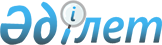 2012-2014 жылдарға арналған Алматы қаласының бюджеті туралы
					
			Күшін жойған
			
			
		
					IV сайланған Алматы қаласы мәслихатының ХХХХХ сессиясының 2011 жылғы 7 желтоқсандағы № 490 шешімі. Алматы қаласы Әділет департаментінде 2011 жылғы 23 желтоқсанда N 909 тіркелді. Күші жойылды - Алматы қаласы мәслихатының 2013 жылғы 12 қыркүйектегі N 176 шешімімен

      Ескерту. Күші жойылды - Алматы қаласы мәслихатының 12.09.2013 N 176 шешімімен.

      Қазақстан Республикасының 2008 жылғы 4 желтоқсандағы Бюджет кодексіне, 2001 жылғы 23 қаңтар «Қазақстан Республикасындағы жергілікті мемлекеттік басқару және өзін-өзі басқару туралы» Заңына сәйкес, ІV сайланған Алматы қаласының мәслихаты ШЕШІМ ЕТТІ:



      1. 2012-2014 жылдарға арналған Алматы қаласының бюджеті 1, 2 және 3 қосымшаларға сәйкес мынадай көлемдерде бекітілсін, оның ішінде 2012 жылға келесі көлемдерде:



      1) кірістер – 324 627 324 мың теңге, оның ішінде:

      салықтық түсімдер – 202 329 200 мың теңге;

      салықтық емес түсімдер – 938 800 мың теңге;

      негізгі капиталды сатудан түсетін түсімдер – 2 670 398 мың теңге;

      трансферттердің түсімдері – 104 533 831;



      2) шығындар – 332 208 791,8 мың теңге;



      3) таза бюджеттік кредит беру – 748 000 мың теңге, оның ішінде:

      бюджеттік кредиттерді өтеу – 127 000 мың теңге;



      4) қаржы активтерімен жасалатын операциялар бойынша сальдо – 4 735 521 мың теңге, оның ішінде:

      қаржы активтерін сатып алу – 4 735 521 мың теңге;



      5) бюджет дефициті – - 13 103 019,8 мың теңге;



      6) бюджет дефицитін қаржыландыру – 13 103 019,8 мың теңге.

      Ескерту. 1 тармаққа өзгерістер енгізілді - Алматы қаласы мәслихатының 2012.02.29 № 7 (2012.01.01 бастап қолданысқа енеді); 2012.04.04 № 17 (2012.01.01 бастап қолданысқа енеді); 2012.05.22 № 19 (2012.01.01 бастап қолданысқа енеді); 2012.07.19 № 36 (2012.01.01 бастап қолданысқа енеді); 2012.10.23 № 63 (2012.01.01 бастап қолданысқа енеді); 2012.11.27 № 72 (2012.01.01 бастап қолданысқа енеді) шешімдерімен.   



      2. Алматы қаласы бюджетінің кірістері мынадай салықтар мен түсімдер есебінен құрылады деп белгіленсін:

      - жеке табыс салығынан;

      - әлеуметтік салықтан;

      - заңды тұлғалардың және жеке кәсіпкерлердің мүлкіне салынатын салықтан;

      - жеке тұлғалардың мүлкіне салынатын салықтан;

      - жер салығынан;

      - заңды тұлғалардың көлік құралдарына салынатын салықтан;

      - жеке тұлғалардың көлік құралдарына салынатын салықтан;

      - бірыңғай жер салығынан;

      - Қазақстан Республикасының аумағында өндірілген алкоголь өнімдеріне (оның ішінде араққа, әлсіз және күшті ликер-арақ бұйымдарына, шарапқа, коньякқа, сыраға) спирттің барлық түрлеріне берілген акциздерден;

      - заңды және жеке тұлғалар бөлшек саудада өткізетін, сондай-ақ өз өндірістік мұқтаждарына пайдаланылатын бензиндерге (авиациялықты қоспағанда); заңды және жеке тұлғалар бөлшек саудада өткізетін, сондай-ақ өз өндірістік мұқтаждарына пайдаланылатын дизель отынына берілетін акциздерден;

      - жер бетіне жақын көздердегі су ресурстарын пайдаланғаны үшін төлемдерден;

      - жергілікті маңызы бар ерекше қорғалатын табиғи аумақтарды пайдаланғаны үшін төлемнен;

      - жер учаскелерін пайдаланғаны үшін төлемнен;

      - қоршаған ортаға эмиссия үшін төленетін төлемақыдан;

      - жеке кәсіпкерлерді мемлекеттік тіркегені үшін алынатын алымнан;

      - жекелеген қызмет түрлерімен айналысу құқығы үшін алынатын лицензиялық алымнан;

      - заңды тұлғаларды мемлекеттік тіркегені және филиалдар мен өкілдіктерді есептік тіркегені, сондай-ақ оларды қайта тіркегені үшін алымнан;

      - аукциондардан алынатын алымнан;

      - жылжымалы мүлікті кепілдікке салуды мемлекеттік тіркегені және кеменiң немесе жасалып жатқан кеменiң ипотекасы үшін алынатын алымнан;

      - көлік құралдарын мемлекеттік тіркегені, сондай-ақ оларды қайта тіркегені үшін алымнан;

      - жылжымайтын мүлікке және олармен мәміле жасау құқығын мемлекеттік тіркегені үшін алынатын алымнан;

      - жергілікті маңызы бар және елді мекендердегі жалпы пайдаланудағы автомобиль жолдарының бөлу жолағында сыртқы (көрнекі) жарнамаларды орналастырғаны үшін алынатын төлемнен;

      - тіркелген салықтан;

      - мемлекеттік баждан.



      3. Сонымен қатар, Алматы қаласы бюджетінің кірістері мынадай салықтық емес түсімдер мен негізгі капиталды сатудан түсетін түсімдерден де құралады:

      - коммуналдық мемлекеттік кәсіпорындардың таза кірісінің бір бөлігінің түсімдерінен;

      - коммуналдық меншіктегі акциялардың мемлекеттік пакетіне берілетін дивидендтерден;

      - коммуналдық меншіктегі заңды тұлғаларға қатысу үлесіне кірістерден;

      - коммуналдық меншіктегі мүлікті жалдаудан түсетін кірістерден;

      - заңды тұлғаларға жергілікті бюджеттен 2005 жылға дейін берілген бюджеттік кредиттер бойынша сыйақылардан;

      - жергілікті бюджеттен қаржыландырылатын мемлекеттік мекемелер көрсететін қызметтерді сатудан түсетін түсімдерден;

      - бұрын жергілікті бюджеттен алынған, пайдаланылмаған қаражаттардың қайтарылуынан;

      - жергілікті бюджетке түсетін салықтық емес басқа да түсімдерден;

      - азаматтарға пәтерлер сатудан түсетін түсімдерден;

      - жер учаскелерін сатудан түсетін түсімдерден;

      - жер учаскелерін жалдау құқығын сатқаны үшін төлемдерден;

      сондай-ақ мына сияқты кіріс көздерінен:

      - заңды тұлғаларға жергілікті бюджеттен 2005 жылға дейін берілген бюджеттік кредиттерді өтеуден.



      4. Салықтық және салықтық емес төлемдер, негізгі капиталды сатудан түсетін түсімдер, бюджеттік кредиттерді өтеу толық Алматы қаласының қазынашылығындағы қалалық бюджеттің есебіне аударылады деп белгіленсін.



      5. 2012 жылға арналған республикалық бюджетке бюджеттік алып қоюлардың көлемдері 46 570 624 мың теңге сомасында бекітілсін.

      Алматы қаласы бюджетінің кіріс бөлігі толық орындалмаған жағдайда республикалық бюджетке бюджеттік алып қоюлар қалалық бюджеттің кіріс бөлігінің орындалу пайызына сәйкес ай сайын жүргізіліп тұрады.



      6. Жалпы сипаттағы мемлекеттік қызметтерді қаржыландыру қалалық бюджетте 5 450 489 мың теңге сомасында бекітілсін.

      Ескерту. 6 тармаққа өзгерістер енгізілді - Алматы қаласы мәслихатының 2012.02.29 № 7 (2012.01.01 бастап қолданысқа енеді); 2012.04.04 № 17 (2012.01.01 бастап қолданысқа енеді); 2012.05.22 № 19 (2012.01.01 бастап қолданысқа енеді); 2012.07.19 № 36 (2012.01.01 бастап қолданысқа енеді); 2012.10.23 № 63 (2012.01.01 бастап қолданысқа енеді); 2012.11.27 № 72 (2012.01.01 бастап қолданысқа енеді) шешімдерімен.



      7. Қорғаныс шығындары 943 705 мың теңге сомасында бекітілсін.

      Ескерту. 7 тармаққа өзгерістер енгізілді - Алматы қаласы мәслихатының 2012.02.29 № 7 (2012.01.01 бастап қолданысқа енеді);  2012.04.04 № 17 (2012.01.01 бастап қолданысқа енеді); 2012.05.22 № 19 (2012.01.01 бастап қолданысқа енеді); 2012.07.19 № 36 (2012.01.01 бастап қолданысқа енеді); 2012.10.23 № 63 (2012.01.01 бастап қолданысқа енеді) шешімдерімен.



      8. Қоғамдық тәртіп, қауіпсіздік, құқықтық, сот, қылмыстық-түзету қызметтері жөніндегі шығындарды қаржыландыру 13 154 430 мың теңге сомасында бекітілсін.

      Ескерту. 8 тармаққа өзгерістер енгізілді - Алматы қаласы мәслихатының 2012.02.29 № 7 (2012.01.01 бастап қолданысқа енеді);  2012.04.04 № 17 (2012.01.01 бастап қолданысқа енеді); 2012.07.19 № 36 (2012.01.01 бастап қолданысқа енеді); 2012.10.23 № 63 (2012.01.01 бастап қолданысқа енеді); 2012.11.27 № 72 (2012.01.01 бастап қолданысқа енеді) шешімдерімен.



      9. Білім беруді қаржыландыру 76 671 146,4 мың теңге сомасында бекітілсін.

      Ескерту. 9 тармаққа өзгерістер енгізілді - Алматы қаласы мәслихатының 2012.02.29 № 7 (2012.01.01 бастап қолданысқа енеді);  2012.04.04 № 17 (2012.01.01 бастап қолданысқа енеді); 2012.05.22 № 19 (2012.01.01 бастап қолданысқа енеді); 2012.07.19 № 36 (2012.01.01 бастап қолданысқа енеді); 2012.10.23 № 63 (2012.01.01 бастап қолданысқа енеді); 2012.11.27 № 72 (2012.01.01 бастап қолданысқа енеді) шешімдерімен.



      10. Денсаулық сақтауды қаржыландыру 38 165 425 мың теңге сомасында бекітілсін.

      Ескерту. 10 тармаққа өзгерістер енгізілді - Алматы қаласы мәслихатының 2012.02.29 № 7 (2012.01.01 бастап қолданысқа енеді); 2012.04.04 № 17 (2012.01.01 бастап қолданысқа енеді); 2012.05.22 № 19 (2012.01.01 бастап қолданысқа енеді); 2012.07.19 № 36 (2012.01.01 бастап қолданысқа енеді); 2012.10.23 № 63 (2012.01.01 бастап қолданысқа енеді); 2012.11.27 № 72 (2012.01.01 бастап қолданысқа енеді) шешімдерімен.



      11. Әлеуметтік көмек пен әлеуметтік қамтуды қаржыландыру 8 346 483 мың теңге сомасында бекітілсін.

      Ескерту. 11 тармаққа өзгерістер енгізілді - Алматы қаласы мәслихатының 2012.02.29 № 7 (2012.01.01 бастап қолданысқа енеді); 2012.04.04 № 17 (2012.01.01 бастап қолданысқа енеді); 2012.05.22 № 19 (2012.01.01 бастап қолданысқа енеді); 2012.07.19 № 36 (2012.01.01 бастап қолданысқа енеді); 2012.10.23 № 63 (2012.01.01 бастап қолданысқа енеді); 2012.11.27 № 72 (2012.01.01 бастап қолданысқа енеді) шешімдерімен.



      12. Тұрғын үй-коммуналдық шаруашылықты қаржыландыру 42 363 137,4 мың теңге сомасында бекітілсін.

      Ескерту. 12 тармаққа өзгерістер енгізілді - Алматы қаласы мәслихатының 2012.02.29 № 7 (2012.01.01 бастап қолданысқа енеді); 2012.04.04 № 17 (2012.01.01 бастап қолданысқа енеді); 2012.05.22 № 19 (2012.01.01 бастап қолданысқа енеді); 2012.07.19 № 36 (2012.01.01 бастап қолданысқа енеді); 2012.10.23 № 63 (2012.01.01 бастап қолданысқа енеді); 2012.11.27 № 72 (2012.01.01 бастап қолданысқа енеді) шешімдерімен.



      13. Мәдениетті, спорт пен туризмді, ақпараттық кеңістікті қаржыландыру 17 040 148 мың теңге сомасында бекітілсін.

      Ескерту. 13 тармаққа өзгерістер енгізілді - Алматы қаласы мәслихатының 2012.02.29 № 7 (2012.01.01 бастап қолданысқа енеді); 2012.04.04 № 17 (2012.01.01 бастап қолданысқа енеді); 2012.05.22 № 19 (2012.01.01 бастап қолданысқа енеді); 2012.07.19 № 36 (2012.01.01 бастап қолданысқа енеді); 2012.10.23 № 63 (2012.01.01 бастап қолданысқа енеді); 2012.11.27 № 72 (2012.01.01 бастап қолданысқа енеді) шешімдерімен.



      14. Отын - энергетика кешенi және жер қойнауын пайдалануды қаржыландыру 15 830 969 мың теңге сомасында бекітілсін.

      Ескерту. 14 тармаққа өзгерістер енгізілді - Алматы қаласы мәслихатының 2012.02.29 № 7 (2012.01.01 бастап қолданысқа енеді); 2012.04.04 № 17 (2012.01.01 бастап қолданысқа енеді); 2012.05.22 № 19 (2012.01.01 бастап қолданысқа енеді); 2012.07.19 № 36 (2012.01.01 бастап қолданысқа енеді); 2012.10.23 № 63 (2012.01.01 бастап қолданысқа енеді); 2012.11.27 № 72 (2012.01.01 бастап қолданысқа енеді) шешімдерімен.



      15. Ауыл шаруашылығын, су, орман, балық шаруашылықтарын, ерекше қорғалатын табиғи аймақтарды, қоршаған орта мен жануарлар әлемін қорғауды, жер қатынастарын қаржыландыру 6 023 825 мың теңге сомасында бекітілсін.

      Ескерту. 15 тармаққа өзгерістер енгізілді - Алматы қаласы мәслихатының 2012.02.29 № 7 (2012.01.01 бастап қолданысқа енеді); 2012.04.04 № 17 (2012.01.01 бастап қолданысқа енеді); 2012.05.22 № 19 (2012.01.01 бастап қолданысқа енеді); 2012.07.19 № 36 (2012.01.01 бастап қолданысқа енеді); 2012.10.23 № 63 (2012.01.01 бастап қолданысқа енеді); 2012.11.27 № 72 (2012.01.01 бастап қолданысқа енеді) шешімдерімен.



      16. Өнеркәсіпті, сәулеттік, қалақұрылысы және құрылыс қызметтерін қаржыландыру 772 280 мың теңге сомасында бекітілсін.

      Ескерту. 16 тармаққа өзгерістер енгізілді - Алматы қаласы мәслихатының 2012.02.29 № 7 (2012.01.01 бастап қолданысқа енеді);  2012.04.04 № 17 (2012.01.01 бастап қолданысқа енеді); 2012.05.22 № 19 (2012.01.01 бастап қолданысқа енеді); 2012.07.19 № 36 (2012.01.01 бастап қолданысқа енеді); 2012.10.23 № 63 (2012.01.01 бастап қолданысқа енеді) шешімдерімен.



      17. Көлік пен коммуникацияны қаржыландыру 50 588 610 мың теңге сомасында бекітілсін.

      Ескерту. 17 тармаққа өзгерістер енгізілді - Алматы қаласы мәслихатының 2012.02.29 № 7 (2012.01.01 бастап қолданысқа енеді); 2012.04.04 № 17 (2012.01.01 бастап қолданысқа енеді); 2012.07.19 № 36 (2012.01.01 бастап қолданысқа енеді); 2012.10.23 № 63 (2012.01.01 бастап қолданысқа енеді); 2012.11.27 № 72 (2012.01.01 бастап қолданысқа енеді) шешімдерімен.



      18. Басқа да шығындарды қаржыландыру 11 614 730 мың теңге сомасында бекітілсін.

      Ескерту. 18 тармаққа өзгерістер енгізілді - Алматы қаласы мәслихатының 2012.02.29 № 7 (2012.01.01 бастап қолданысқа енеді); 2012.04.04 № 17 (2012.01.01 бастап қолданысқа енеді); 2012.05.22 № 19 (2012.01.01 бастап қолданысқа енеді); 2012.07.19 № 36 (2012.01.01 бастап қолданысқа енеді); 2012.10.23 № 63 (2012.01.01 бастап қолданысқа енеді); 2012.11.27 № 72 (2012.01.01 бастап қолданысқа енеді) шешімдерімен.



      19. Жергілікті атқарушы органдардың борышын өтеуге және қызмет көрсетуге 8 596 549 мың теңге сомасында қаражат бекітілсін.



      20. Қала әкімінің резерві 4 100 000 мың теңге сомасында бекітілсін.



      21. 2012 жылға арналған жергілікті бюджеттерді атқару процесінде секвестрлеуге жатпайтын бағдарламалардың тізбесі 4-қосымшаға сәйкес бекітілсін.



      22. Алматы қаласы бойынша Салық департаменті белгіленген салықтардың, салықтық емес түсімдердің және басқа да міндетті төлемдердің бюджетке уақытылы және толық түсуін қамтамасыз етсін.



      23. Алматы қаласы мәслихаты (Т.Т. Мұқашев) нормативтік-құқықтық актіні әділет органдарында мемлекеттік тіркеуден өткізсін.



      24. Осы шешім 2012 жылдың 1 қаңтарынан бастап қолданысқа енгізіледі.      IV сайланған Алматы қаласы

      мәслихатының XXXXX сессиясының

      төрағасы                                Д. Петрухин      IV сайланған Алматы қаласы

      мәслихатының хатшысы                    Т. Мұқашев

IV сайланған

Алматы қаласы мәслихаты

XXXХХ сессиясының

2011 жылғы 7 желтоқсандағы № 490

шешіміне 1 қосымша АЛМАТЫ ҚАЛАСЫНЫҢ 2012 ЖЫЛҒА АРНАЛҒАН БЮДЖЕТІ      Ескерту. 1 қосымша жаңа редакцияда - Алматы қаласы мәслихатының 2012.11.27 № 72 (2012.01.01 бастап қолданысқа енеді) шешімімен.      IV сайланған Алматы қаласы

      мәслихатының XXXXX сессиясының

      төрағасы                                Д. Петрухин      IV сайланған Алматы қаласы

      мәслихатының хатшысы                    Т. Мұқашев

IV сайланған

Алматы қаласы мәслихаты

XXXХХ сессиясының

2011 жылғы 7 желтоқсандағы № 490

шешіміне 2 қосымша АЛМАТЫ ҚАЛАСЫНЫҢ 2013 ЖЫЛҒА АРНАЛҒАН БЮДЖЕТІ      IV сайланған Алматы қаласы

      мәслихатының XXXXX сессиясының

      төрағасы                                Д. Петрухин      IV сайланған Алматы қаласы

      мәслихатының хатшысы                    Т. Мұқашев

IV сайланған

Алматы қаласы мәслихаты

XXXХХ сессиясының

2011 жылғы 7 желтоқсандағы № 490

шешіміне 3 қосымша АЛМАТЫ ҚАЛАСЫНЫҢ 2014 ЖЫЛҒА АРНАЛҒАН БЮДЖЕТІ      IV сайланған Алматы қаласы

      мәслихатының XXXXX сессиясының

      төрағасы                                Д. Петрухин      IV сайланған Алматы қаласы

      мәслихатының хатшысы                    Т. Мұқашев

IV сайланған

Алматы қаласы мәслихаты

XXXХХ сессиясының

2011 жылғы 7 желтоқсандағы № 490

шешіміне 4 қосымша 2012 жылға арналған жергілікті бюджетті

орындау процесінде секвестрлеуге жатпайтын

жергілікті бюджеттік бағдарламалар

тізбесі      IV сайланған Алматы қаласы

      мәслихатының XXXXX сессиясының

      төрағасы                                Д. Петрухин      IV сайланған Алматы қаласы

      мәслихатының хатшысы                    Т. Мұқашев
					© 2012. Қазақстан Республикасы Әділет министрлігінің «Қазақстан Республикасының Заңнама және құқықтық ақпарат институты» ШЖҚ РМК
				Санаты

   Сыныбы                  Атауы

      Iшкi сыныбы

          СпецификаСанаты

   Сыныбы                  Атауы

      Iшкi сыныбы

          СпецификаСанаты

   Сыныбы                  Атауы

      Iшкi сыныбы

          СпецификаСанаты

   Сыныбы                  Атауы

      Iшкi сыныбы

          СпецификаСанаты

   Сыныбы                  Атауы

      Iшкi сыныбы

          СпецификаБарлығы

(мың теңге) 111124I. КІРІСТЕР324 627 3241Салықтық түсімдер213 376 49001Табыс салығы105 775 1902Жеке табыс салығы105 775 19003Әлеуметтiк салық75 426 9801Әлеуметтік салық75 426 98004Меншiкке салынатын салықтар21 942 9501Мүлiкке салынатын салықтар12 666 0503Жер салығы1 895 9004Көлiк құралдарына салынатын салық7 380 0005Бірыңғай жер салығы1 00005Тауарларға, жұмыстарға және қызметтер көрсетуге салынатын iшкi салықтар7 390 5702Акциздер3 341 7503Табиғи және басқа ресурстарды пайдаланғаны үшiн түсетiн түсiмдер1 048 7924Кәсiпкерлiк және кәсiби қызметтi жүргiзгенi үшiн алынатын алымдар2 724 7285Құмар ойын бизнеске салық275 30008Заңдық мәнді іс-әрекеттерді жасағаны және (немесе) оған уәкілеттігі бар мемлекеттік органдар немесе лауазымды адамдар құжаттар бергені үшін алынатын міндетті төлемдер2 840 8001Мемлекеттік баж2 840 8002Салықтық емес түсiмдер1 778 80001Мемлекет меншіктен түсетін кірістер976 8001Мемлекеттік кәсіпорындардың таза кірісі бөлігінің түсімдері140 5003Мемлекет меншігіндегі акциялардың мемлекеттік пакеттеріне дивидендтер102 0004Мемлекеттік меншіктегі заңды тұлғаларға қатысу үлесіне кірістер5 0005Мемлекет меншігіндегі мүлікті жалға беруден түсетін кірістер711 3007Мемлекеттік бюджеттен берілген кредиттер бойынша сыйақылар18 00002Мемлекеттік бюджеттен қаржыландырылатын мемлекеттік мекемелердің тауарларды (жұмыстарды, қызметтерді) өткізуінен түсетін түсімдер2 0001Мемлекеттік бюджеттен қаржыландырылатын мемлекеттік мекемелердің тауарларды (жұмыстарды, қызметтерді) өткізуінен түсетін түсімдер2 00004Мемлекеттік бюджеттен қаржыландырылатын, сондай-ақ Қазақстан Республикасы Ұлттық Банкінің бюджетінен (шығыстар сметасынан) ұсталатын және қаржыландырылатын мемлекеттік мекемелер салатын айыппұлдар, өсімпұлдар, санкциялар, өндіріп алулар650 00006Басқа да салықтық емес түсiмдер150 0001Басқа да салықтық емес түсiмдер150 0003Негізгі капиталды сатудан түсетін түсімдер5 720 39801Мемлекеттік мекемелерге бекітілген мемлекеттік мүлкін сату4 090 3981Мемлекеттік мекемелерге бекітілген мемлекеттік мүлкін сату4 090 39803Жердi және материалдық емес активтердi сату1 630 0001Жерді сату1 600 0002Материалдық емес активтердi сату30 0004Трансферттердің түсімдері103 751 63602Мемлекеттiк басқарудың жоғары тұрған органдарынан түсетiн трансферттер103 751 6361Республикалық бюджеттен түсетiн трансферттер103 751 636Функционалдық топ

   Кіші функция

     Бюджеттік бағдарламалардың әкiмшiсi

          Бағдарлама         АтауыФункционалдық топ

   Кіші функция

     Бюджеттік бағдарламалардың әкiмшiсi

          Бағдарлама         АтауыФункционалдық топ

   Кіші функция

     Бюджеттік бағдарламалардың әкiмшiсi

          Бағдарлама         АтауыФункционалдық топ

   Кіші функция

     Бюджеттік бағдарламалардың әкiмшiсi

          Бағдарлама         АтауыФункционалдық топ

   Кіші функция

     Бюджеттік бағдарламалардың әкiмшiсi

          Бағдарлама         АтауыБарлығы

(мың теңге) II. Шығындар332 208 791,801Жалпы сипаттағы мемлекеттiк қызметтер 5 450 489011111Республикалық маңызы бар қала мәслихатының аппараты46 301011111001Республикалық маңызы бар қала мәслихатының қызметін қамтамасыз ету45 951011111003Мемлекеттік органдардың күрделі шығыстары350011121Республикалық маңызы бар қала, астана әкімінің аппараты2 472 820011121001Республикалық маңызы бар қала, астана әкімінің қызметін қамтамасыз ету598 682011121002Ақпараттық жүйелер құру344 500011121003Мемлекеттік органдардың күрделі шығыстары1 244 534007Ведомстволық бағыныстағы мемлекеттік мекемелерінің және ұйымдарының күрделі шығыстары285 104011123Қаладағы аудан, аудандық маңызы бар қала, кент, ауыл (село), ауылдық (селолық) округ әкімінің аппараты762 850011123001Қаладағы аудан, аудандық маңызы бар қаланың, кент, ауыл (село), ауылдық (селолық) округ әкімінің қызметін қамтамасыз ету жөніндегі қызметтер613 553011123022Мемлекеттік органның күрделі шығыстары149 297379Республикалық маңызы бар қаланың, астананың тексеру комиссиясы 105 782001Республикалық маңызы бар қаланың, астананың тексеру комиссиясының қызметін қамтамасыз ету жөніндегі қызметтер 103 073003Мемлекеттік органдардың күрделі шығыстары2 709012356Республикалық маңызы бар қаланың қаржы басқармасы492 284012356001Жергілікті бюджетті атқару және коммуналдық меншікті басқару саласындағы мемлекеттік саясатты іске асыру жөніндегі қызметтер190 419012356003Салық салу мақсатында мүлікті бағалауды жүргізу58 416012356004Біржолғы талондарды беру жөніндегі жұмысты ұйымдастыру және біржолғы талондарды сатудан түскен сомаларды толық алынуын қамтамасыз ету 145 162012356010Жекешелендіру, коммуналдық меншікті басқару, жекешелендіруден кейінгі қызмет және осыған байланысты дауларды реттеу6 527012356011Коммуналдық меншікке түскен мүлікті есепке алу, сақтау, бағалау және сату85 244012356014Мемлекеттік органның күрделі шығыстары4 674032Ведомстволық бағыныстағы мемлекеттік мекемелерінің және ұйымдарының күрделі шығыстары1 842015357Республикалық маңызы бар қаланың, астананың экономика және бюджеттік жоспарлау басқармасы154 962015357001Экономикалық саясатты, мемлекеттік жоспарлау жүйесін қалыптастыру мен дамыту және республикалық маңызы бар қаланы, астананы басқару саласындағы мемлекеттік саясатты іске асыру жөніндегі қызметтер153 245015357004Мемлекеттік органның күрделі шығыстары 1 717373Республикалық маңызы бар қаланың құрылыс басқармасы1 415 490080Мамандандырылған халыққа қызмет көрсету орталықтарын құру1 415 49002Қорғаныс943 705021350Республикалық маңызы бар қаланың, астананың жұмылдыру дайындығы, азаматтық қорғаныс, авариялар мен дүлей апаттардың алдын алуды және жоюды ұйымдастыру басқармасы204 977021350003Жалпыға бiрдей әскери мiндеттi атқару шеңберiндегi iс-шаралар93 441004Республикалық маңызы бар қаланың, астананың азаматтық қорғаныс іс-шаралары104 916021350007Аумақтық қорғанысты даярлау және республикалық маңызы бар қаланың, астананың аумақтық қорғанысы6 620022350Республикалық маңызы бар қаланың, астананың жұмылдыру дайындығы, азаматтық қорғаныс, авариялар мен дүлей апаттардың алдын алуды және жоюды ұйымдастыру басқармасы738 728022350001Жергілікті деңгейде жұмылдыру дайындығы, азаматтық қорғаныс, авариялар мен дүлей апаттардың алдын алуды және жоюды ұйымдастыру саласындағы мемлекеттік саясатты іске асыру жөніндегі қызметтер 47 650005Жұмылдыру дайындығы және республикалық маңызы бар қаланы, астананы жұмылдыру2 844022350006Республикалық маңызы бар қала, астана ауқымындағы төтенше жағдайлардың алдын-алу және жою688 23403Қоғамдық тәртіп, қауіпсіздік, құқықтық, сот, қылмыстық-атқару қызметі13 154 430031352Республикалық маңызы бар қаланың бюджетінен қаржыландырылатын атқарушы ішкі істер органы11 395 172031352001Республикалық маңызы бар қаланың, астананың аумағында қоғамдық тәртіп пен қауіпсіздікті сақтау саласындағы мемлекеттік саясатты іске асыру жөніндегі қызметтер қамтамасыз ету8 359 127031352003Қоғамдық тәртіпті қорғауға қатысатын азаматтарды көтермелеу 12 000031352005Ақпараттық жүйелер құру64 885031352007Мемлекеттік органның күрделі шығыстары1 922 039012Белгілі тұратын жері және құжаттары жоқ адамдарды орналастыру қызметтері110 722031352013Әкімшілік тәртіпте ұсталған адамдарды ұстауды ұйымдастыру46 376031352014Қызметтік жануарларды ұстауды ұйымдастыру31 920019Республикалық бюджеттен берілетін трансферттер есебінен көші-қон полициясының қосымша штаттық санын материалдық-техникалық жарақтандыру және ұстау141 789020Республикалық бюджеттен берілетін нысаналы трансферттер есебінен оралмандарды уақытша орналастыру орталығын және оралмандарды бейімдеу мен біріктіру орталығын материалдық-техникалық жарақтандыру және ұстау2 236021Республикалық бюджеттен берілетін нысаналы трансферттер есебінен режимдік стратегиялық объектілерге қызмет көрсетуді жүзеге асыратын штат санын ұстау 7 476022Республикалық бюджеттен берілетін нысаналы трансферттер есебінен метрополитендегі қоғамдық тәртіпті сақтау мен қоғамдық қауіпсіздікті қамтамасыз ету жөніндегі Алматы қаласының қосымша штат санын ұстау 365 892023Республикалық бюджеттен берілетін нысаналы трансферттер есебінен жол қозғалысы қауіпсіздігін қамтамасыз ету 330 710031373Республикалық маңызы бар қаланың құрылыс басқармасы649 485031373021Қоғамдық тәртіп және қауіпсіздік объектілерін салу649 485384Алматы қаласы Жолаушылар көлігі басқармасы1 109 77304Бiлiм беру76 671 146,4041123Қаладағы аудан, аудандық маңызы бар қала, кент, ауыл (село), ауылдық (селолық) округ әкімі аппаратының қызметін қамтамасыз ету8 281 976041123004Мектепке дейінгі тәрбиелеу және оқыту ұйымдарын қолдау3 241 105025Республикалық бюджеттен берілетін нысаналы трансферттер есебінен жалпы үлгідегі, арнайы (түзету), дарынды балалар үшін мамандандырылған, жетім балалар мен ата-аналарының қамқорынсыз қалған балалар үшін балабақшалар, шағын орталықтар, мектеп интернаттары, кәмелеттік жасқа толмағандарды бейімдеу орталықтары тәрбиешілеріне біліктілік санаты үшін қосымша ақының мөлшерін ұлғайту 59 436041Мектепке дейінгі білім беру ұйымдарында мемлекеттік білім беру тапсырысын іске асыруға 4 981 435360Республикалық маңызы бар қаланың білім беру басқармасы12 788031Республикалық бюджеттен берілетін нысаналы трансферттер есебінен мектепке дейінгі ұйымдардың тәрбиешілеріне біліктілік санаты үшін қосымша ақының мөлшерін ұлғайту 12 788042381Алматы қаласы дене шынықтыру және спорт басқармасы 2 215 601042359006Балалар мен жасөспірімдерге спорт бойынша қосымша білім беру1 844 376042359007Мамандандырылған бiлiм беру ұйымдарында спорттағы дарынды балаларға жалпы бiлiм беру371 225042360Республикалық маңызы бар қаланың білім беру басқармасы31 731 634042360003Жалпы білім беру27 306 528042360004Арнаулы бiлiм беру бағдарламалары бойынша жалпы бiлiм беру1 974 824042360005Мамандандырылған бiлiм беру ұйымдарында дарынды балаларға жалпы бiлiм беру231 104042360008Балалар үшін қосымша білім беру1 459 448019Республикалық маңызы бар қаланың, астананың мемлекеттік білім беру мекемелеріне жұмыстағы жоғары көрсеткіштері үшін гранттарды табыс ету13 952039Республикалық бюджеттен берілетін нысаналы трансферттер есебінен жалпы үлгідегі, арнайы (түзету), дарынды балалар үшін мамандандырылған, жетім балалар мен ата-аналарының қамқорынсыз қалған балалар үшін балабақшалар, шағын орталықтар, мектеп интернаттары, кәмелеттік жасқа толмағандарды бейімдеу орталықтары тәрбиешілеріне біліктілік санаты үшін қосымша ақының мөлшерін ұлғайту734 481063Республикалық бюджеттен берілетін нысаналы трансферттер есебінен «Назарбаев зияткерлік мектептері» ДБҰ-ның оқу бағдарламалары бойынша біліктілікті арттырудан өткен мұғалімдерге еңбекақыны арттыру 11 297044353Республикалық маңызы бар қаланың денсаулық сақтау басқармасы183 511044353043Техникалық және кәсіптік, орта білімнен кейінгі білім беру мекемелерінде мамандар даярлау183 511044360Республикалық маңызы бар қаланың білім беру басқармасы5 791 824044360018Кәсіптік оқытуды ұйымдастыру15 119044360024Техникалық және кәсіптік білім беру ұйымдарында мамандар даярлау5 531 118030Техникалық және кәсіптік білім беретін оқу орындарында оқу-өндірістік шеберханаларды, зертханаларды жаңарту және қайта жабдықтау125 000032Өндірістік оқытуды ұйымдастыру үшін техникалық және кәсіптік білім беретін ұйымдардың өндірістік оқыту шеберлеріне қосымша ақыны белгілеу120 587045353Республикалық маңызы бар қаланың денсаулық сақтау басқармасы88 474045353003Кадрлардың біліктілігін арттыру және оларды қайта даярлау88 474045360Республикалық маңызы бар қаланың білім беру басқармасы948 520045360012Кадрлардың біліктілігін арттыру және оларды қайта даярлау18 642038Жұмыспен қамту 2020 бағдарламасын іске асыру шеңберінде кадрлардың біліктілігін арттыру, даярлау және қайта даярлау929 878049360Республикалық маңызы бар қаланың білім беру басқармасы6 262 767049360001Жергілікті деңгейде білім беру саласындағы мемлекеттік саясатты іске асыру жөніндегі қызметтер125 655049360006Республикалық маңызы бар қаланың, астананың мемлекеттік білім беру мекемелерінде білім беру жүйесін ақпараттандыру175 953049360007Республикалық маңызы бар қаланың, астананың мемлекеттік білім беру мекемелері үшін оқулықтар мен оқу-әдiстемелiк кешендерді сатып алу және жеткізу1 384 009049360009Республикалық маңызы бар қаланың, астананың ауқымындағы мектеп олимпиадаларын және мектептен тыс іс-шараларды өткiзу301 029049360011Мемлекеттік органның күрделі шығыстары3 360049360013Балалар мен жеткіншектердің психикалық денсаулығын зерттеу және халыққа психологиялық-медициналық- педагогикалық консультациялық көмек көрсету94 144049360014Дамуында проблемалары бар балалар мен жеткіншектердің оңалту және әлеуметтік бейімдеу112 723021Республикалық бюджеттен берілетін трансферттер есебінен жетім баланы (жетім балаларды) және ата-аналарының қамқорынсыз қалған баланы (балаларды) күтіп-ұстауға асыраушыларына ай сайынғы ақшалай қаражат төлемдері170 187026Республикалық бюджеттен берілетін трансферттер есебінен үйде оқытылатын мүгедек балаларды жабдықпен, бағдарламалық қамтыммен қамтамасыз ету8 800067Ведомстволық бағыныстағы мемлекеттік мекемелерінің және ұйымдарының күрделі шығыстары3 886 907049373Республикалық маңызы бар қаланың құрылыс басқармасы21 154 051,4049373006Алматы қаласындағы білім беру объектілерін сейсмикалық күшейту8 291 716049373037Білім беру объектілерін салу және реконструкциялау12 862 335,405Денсаулық сақтау38 165 425353Республикалық маңызы бар қаланың денсаулық сақтау басқармасы653 556004Денсаулық сақтау саласындағы орталық уәкілетті орган сатып алатын медициналық қызметтерді қоспағанда, бастапқы медициналық-санитарлық көмек және денсаулық сақтау ұйымдары мамандарын жіберу бойынша стационарлық медициналық көмек көрсету653 556052353Республикалық маңызы бар қаланың денсаулық сақтау басқармасы824 741052353005Жергілікті денсаулық сақтау ұйымдары үшін қанды, оның құрамдарын және препараттарды өндіру387 225052353006Ана мен баланы қорғау жөніндегі қызметтер254 590052353007Салауатты өмір салтын насихаттау180 8250122011-2015 жылдарға арналған «Саламатты Қазақстан» Мемлекеттік бағдарламалар аясында бостандықтан айыру орындарында отырған және босап шыққан тұлғалар арасында АҚТҚ инфекцияларының алдын алуға арналған әлеуметтік жобаларын іске асыру1 206052353017Шолғыншы эпидемиологиялық қадағалау жүргізу үшін тест-жүйелерін сатып алу895053353Республикалық маңызы бар қаланың денсаулық сақтау басқармасы10 229 394053353009Туберкулезден, жұқпалы аурулардан, жүйкесінің бұзылуынан және мінез-құлқының бұзылуынан, оның ішінде жүйкеге әсер ететін заттарды қолдануға байланысты зардап шегетін адамдарға медициналық көмек көрсету5 535 237019Туберкулезбен ауыратындарды туберкулез ауруларына қарсы препараттармен қамтамасыз ету192 820020Диабетпен ауыратын науқастарды диабетке қарсы препараттармен қамтамасыз ету425 037021Онкологиялық науқастарды химиялық препараттармен қамтамасыз ету250 456053353022Бүйрек функциясының созылмалы жеткіліксіздігі, аутоиммунды, орфандық аурулармен ауыратын, иммунитеті жеткіліксіз науқастарды, сондай-ақ бүйрегі транспланттаудан кейінгі науқастарды дәрілік заттармен қамтамасыз ету 494 924026Гемофилиямен ауыратын науқастарды қанды ұйыту факторларымен қамтамасыз ету600 278053353027Халыққа иммунды алдын алу жүргізу үшін вакциналарды және басқа иммундық-биологиялық препараттарды орталықтандырылған сатып алу377 939036Жіті миокард инфаркт сырқаттарын тромболитикалық препараттармен қамтамасыз ету 51 085046Ақысыз медициналық көмектің кепілдендірілген көлемі шеңберінде қатерлі ісік ауруларымен ауыратындарға медициналық көмек көрсету2 301 618054353Республикалық маңызы бар қаланың денсаулық сақтау басқармасы11 633 040054353010Республикалық бюджет қаражаты есебінен көрсетілетін медициналық көмекті қоспағанда, халыққа амбулаторлық-емханалық көмек көрсету9 761 621054353014Халықтың жекелген санаттарын амбулаториялық деңгейде дәрілік заттармен және мамандандырылған балалар және емдік тамақ өнімдерімен қамтамасыз ету1 312 219045Азаматтардың жекелеген санаттарын амбулаторлық емдеу деңгейінде жеңілдікті жағдайларда дәрілік заттармен қамтамасыз ету559 200055353Республикалық маңызы бар қаланың денсаулық сақтау басқармасы4 501 397055353011Жедел медициналық көмек көрсету және санитарлық авиация4 483 435055353029Республикалық маңызы бар қаланың, астананың арнайы медициналық жабдықтау базалары17 962059353Республикалық маңызы бар қаланың денсаулық сақтау басқармасы4 368 240059353001Жергілікті деңгейде денсаулық сақтау саласындағы мемлекеттік саясатты іске асыру жөніндегі қызметтер87 904013Патологоанатомиялық союды жүргізу192 000059353016Елді мекен шегінен тыс жерлерде емделуге тегін және жеңілдетілген жол жүрумен қамтамасыз ету3 375059353018Денсаулық сақтау саласындағы ақпараттық талдамалық қызметтер57 597059353030Мемлекеттік денсаулық сақтау органдарының күрделі шығыстары4 481059353033Денсаулық сақтаудың медициналық ұйымдарының күрделі шығыстары4 022 883059373Республикалық маңызы бар қаланың құрылыс басқармасы5 955 057059373009Алматы қаласында денсаулық сақтау объектілерін сейсмикалық күшейту580 771010Сейсмотұрақтылығы күшейтілетін денсаулық сақтау объектілерін күрделі жөндеуге берілетін ағымдағы нысаналы трансферттер1 478 653059373038Денсаулық сақтау объектілерін салу және реконструкциялау3 895 63306Әлеуметтiк көмек және әлеуметтiк қамтамасыз ету8 346 483061355Республикалық маңызы бар қаланың жұмыспен қамту және әлеуметтік бағдарламалар басқармасы1 495 125061355002Жалпы үлгідегі медициналық-әлеуметтік мекемелерде (ұйымдарда) қарттар мен мүгедектерге арнаулы әлеуметтік қызметтер көрсету358 385061355020Психоневрологиялық медициналық-әлеуметтік мекемелерде (ұйымдарда) психоневрологиялық аурулар-мен ауыратын мүгедектер үшін арнаулы әлеуметтік қызметтер көрсету561 109061355021Оңалту орталықтарында қарттарға, мүгедектерге, оның ішінде мүгедек балаларға арнаулы әлеуметтік қызметтер көрсету 290 427061355022Психоневрологиялық медициналық-әлеуметтік мекемелерде (ұйымдарда) жүйкесі бұзылған мүгедек балалар үшін арнаулы әлеуметтік қызметтер көрсету285 204061360Республикалық маңызы бар қаланың білім беру басқармасы798 065061360016Жетiм балаларды, ата-анасының қамқорлығынсыз қалған балаларды әлеуметтiк қамсыздандыру749 932061360037Әлеуметтік сауықтандыру48 133062123Қаладағы аудан, аудандық маңызы бар қала, кент, ауыл (село), ауылдық (селолық) округ әкімі аппаратының қызметін қамтамасыз ету204 373062123003Мұқтаж азаматтарға үйінде әлеуметтік көмек көрсету204 373062355Республикалық маңызы бар қаланың жұмыспен қамту және әлеуметтік бағдарламалар басқармасы4 999 423062355003Еңбекпен қамту бағдарламасы392 976062355006Мемлекеттік атаулы әлеуметтік көмек63 476062355007Тұрғын үй көмегі55 070062355008Жергілікті өкілді органдардың шешімі бойынша азаматтардың жекелеген санаттарына әлеуметтік көмек3 520 416062355009Мүгедектерді әлеуметтік қолдау348 12406235501218 жасқа дейінгі балаларға мемлекеттік жәрдемақылар27 373062355015Мүгедектерді оңалту жеке бағдарламасына сәйкес, мұқтаж мүгедектерді міндетті гигиеналық құралдармен және ымдау тілі мамандарының қызмет көрсетуін, жеке көмекшілермен қамтамасыз ету307 008062355016Белгілі бір тұрғылықты жері жоқ адамдарды әлеуметтік бейімдеу129 297030Жұмыспен қамту орталықтарын қамтамасыз ету155 683069355Республикалық маңызы бар қаланың жұмыспен қамту және әлеуметтік бағдарламалар басқармасы849 497069355001Жергілікті деңгейде жұмыспен қамтуды қамтамасыз ету және халық үшін әлеуметтік бағдарламаларды іске асыру саласындағы мемлекеттік саясатты іске асыру жөніндегі қызметтер435 609069355013Жәрдемақыларды және басқа да әлеуметтік төлемдерді есептеу, төлеу мен жеткізу бойынша қызметтерге ақы төлеу22 805019Мемлекеттік әлеуметтік тапсырысты үкіметтік емес секторларға орналастыру80 496069355026Мемлекеттік органдардың күрделі шығыстары7 828067Ведомстволық бағыныстағы мемлекеттік мекемелерінің және ұйымдарының күрделі шығыстары302 75907Тұрғын үй-коммуналдық шаруашылық42 363 137,4351Республикалық маңызы бар қаланың жер қатынастары басқармасы54 634010Мемлекеттiк қажеттiлiктер үшiн жер учаскелерiн алып қою, соның iшiнде сатып алу жолымен алып қою және осыған байланысты жылжымайтын мүлiктi иелiктен шығару54 634071371Республикалық маңызы бар қаланың энергетика және коммуналдық шаруашылық басқармасы1 182 164071371008Инженерлік коммуникациялық инфрақұрылымды жобалау, дамыту және жайластыру және (немесе) сатып алу1 182 164071373Республикалық маңызы бар қаланың құрылыс басқармасы23 533 430,4071373012Мемлекеттік коммуналдық тұрғын үй қорының тұрғын үйін жобалау, салу және (немесе) сатып алу10 807 726,4071373017Инженерлік коммуникациялық инфрақұрылымды жобалау, дамыту, жайластыру және (немесе) сатып алу10 214 704019Тұрғын үй салу 2 511 000383Алматы қаласының Тұрғын үй және тұрғын үй инспекциясы басқармасы757 132001Жергілікті деңгейде тұрғын үй мәселелері бойынша және тұрғын үй қоры саласында мемлекеттік саясатты іске асыру жөніндегі қызметтер95 228005Мемлекеттік қажеттіліктер үшін жер учаскелерін, оның iшiнде төлемін өтеп сатып алу жолымен алып қою және осыған байланысты жылжымайтын мүлiктi иеліктен айыру633 586007Мемлекеттік органның күрделі шығыстары3 194009Кондоминиум объектілеріне техникалық паспорттар дайындау25 124072354Республикалық маңызы бар қаланың табиғи ресурстар және табиғатты пайдалануды реттеу басқармасы1 778 717072354014Сумен жабдықтау және су бұру жүйесiнiң жұмыс істеуі1 378 717015Алматы қаласының аумағын қардан тазалау үшін коммуналдық техника сатып алу400 000072371Республикалық маңызы бар қаланың энергетика және коммуналдық шаруашылық басқармасы4 063 330072371001Жергілікті деңгейде энергетика және коммуналдық шаруашылық саласындағы мемлекеттік саясатты іске асыру жөніндегі қызметтер51 288072371005Коммуналдық шаруашылық дамыту810 382007Сумен жабдықтау жүйесін дамыту2 738 799028Республикалық маңызы бар қаланың, астананың коммуналдық меншігіндегі жылу жүйелерін пайдалануды ұйымдастыру462 861073123Қаладағы аудан, аудандық маңызы бар қала, кент, ауыл (село), ауылдық (селолық) округ әкімінің аппараты10 993 730073123008Елді мекендердің көшелерін жарықтандыру1 611 111073123009Елді мекендердің санитариясын қамтамасыз ету4 269 362073123010Жерлеу орындарын күтіп-ұстау және туысы жоқ адамдарды жерлеу84 813073123011Елді мекендерді абаттандыру мен көгалдандыру5 028 44408Мәдениет, спорт, туризм және ақпараттық кеңістiк17 040 148081123Қаладағы аудан, аудандық маңызы бар қала, кент, ауыл (село), ауылдық (селолық) округ әкімінің аппараты56 924081123006Жергілікті деңгейде мәдени-демалыс жұмыстарын қолдау56 924081361Республикалық маңызы бар қаланың мәдениет басқармасы5 029 882081361001Жергiлiктi деңгейде мәдениет саласындағы мемлекеттік саясатты іске асыру жөніндегі қызметтер61 224081361003Мәдени-демалыс жұмысын қолдау2 827 678004Мемлекет қайраткерлерін мәңгі есте сақтау400081361005Тарихи-мәдени мұра ескерткіштерін сақтауды және оларға қол жетімділікті қамтамасыз ету851 427081361007Театр және музыка өнерiн қолдау404 095081361008Зоопарктер мен дендропарктердiң жұмыс iстеуiн қамтамасыз ету300 000032Ведомстволық бағыныстағы мемлекеттік мекемелерінің және ұйымдарының күрделі шығыстары585 058081373Республикалық маңызы бар қаланың құрылыс басқармасы1 986 689081373014Мәдениет объектілерін дамыту1 986 689082381Алматы қаласының дене шынықтыру және спорт басқармасы 2 933 450082359001Жергілікті деңгейде дене шынықтыру және спорт саласындағы мемлекеттік саясатты іске асыру жөніндегі қызметтер46 181082359002Республикалық маңызы бар қала деңгейінде спорттық жарыстар өткiзу1 196 000082359003Әр түрлi спорт түрлерi бойынша республикалық маңызы бар қаланың, астананың құрама командаларының мүшелерiн дайындау және олардың республикалық және халықаралық спорт жарыстарына қатысуы 1 690 755082359005Мемлекеттік органдардың күрделі шығыстары514082373Республикалық маңызы бар қаланың құрылыс басқармасы4 576 228082373015Спорт және туризм объектілерін дамыту4 576 228083361Республикалық маңызы бар қаланың мәдениет басқармасы 373 270083361009Қалалық кiтапханалардың жұмыс iстеуiн қамтамасыз ету373 270083362Республикалық маңызы бар қаланың ішкі саясат басқармасы826 361083362005Газеттер мен журналдар арқылы мемлекеттік ақпараттық саясат жүргізу 369 294083362006Телерадиохабарлары арқылы мемлекеттік ақпараттық саясат жүргізу457 067083378Республикалық маңызы бар қаланың тілдерді дамыту, мұрағат және құжаттар басқармасы427 386083363001Жергілікті деңгейде тілдерді дамыту, мұрағат және құжаттар саласындағы мемлекеттік саясатты іске асыру жөніндегі қызметтер52 533083363002Мемлекеттік тілді және Қазақстан халықтарының басқа да тілдерін дамыту189 206003Мұрағаттық қордың сақталуын қамтамасыз ету185 647083373Республикалық маңызы бар қаланың құрылыс басқармасы3 523083373016Мұрағат объектілерін дамыту3 523084380Алматы қаласының туризм басқармасы67 193084359001Жергілікті деңгейде туризм саласындағы мемлекеттік саясатты іске асыру жөніндегі қызметтер27 994002Туризм қызметін реттеу37 839004Мемлекеттік органдардың күрделі шығыстары1 360089362Республикалық маңызы бар қаланың ішкі саясат басқармасы296 209089362001Жергілікті деңгейде мемлекеттік,ішкі саясатты іске асыру жөніндегі қызметтер295 845089362007Мемлекеттік органдардың күрделі шығыстары364089377Республикалық маңызы бар қаланың, астананың жастар саясаты мәселелері басқармасы216 124089377001Жергілікті деңгейде жастар саясаты мәселелері бойынша мемлекеттік саясатты іске асыру жөніндегі қызметтер22 074089377003Жастар саясаты саласындағы өңірлік бағдарламаларды iске асыру192 835004Мемлекеттік органдардың күрделі шығыстары1 215381Алматы қаласының дене шынықтыру және спорт басқармасы 246 909008Халықаралық шаңғы трамплині кешенінің қызметін қамтамасыз ету246 90909Отын-энергетикалық кешенi және жер қойнауын пайдалану15 830 969099371Республикалық маңызы бар қаланың энергетика және коммуналдық шаруашылық басқармасы15 830 969099371012Жылу-энергетикалық жүйені дамыту15 830 96910Ауыл, су, орман, балық шаруашылығы, ерекше қорғалатын табиғи аумақтар, қоршаған ортаны және жануарлар дүниесін қорғау, жер қатынастары6 023 825102354Республикалық маңызы бар қаланың табиғи ресурстар және табиғатты пайдалануды реттеу басқармасы681 873102354009Коммуналдық меншіктегі су шаруашылығы құрылыстарының жұмыс істеуін қамтамасыз ету681 873105354Республикалық маңызы бар қаланың табиғи ресурстар және табиғатты пайдалануды реттеу басқармасы4 104 492105354001Жергілікті деңгейде қоршаған ортаны қорғау саласындағы мемлекеттік саясатты іске асыру жөніндегі қызметтер82 391105354004Қоршаған ортаны қорғау бойынша іс-шаралар 2 236 450105354005Қоршаған ортаны қорғау объектілерін дамыту1 698 109105354006Жергiлiктi маңызы бар ерекше қорғалатын табиғи аумақтарды күтiп-ұстау және қорғау87 542106351Республикалық маңызы бар қаланың жер қатынастары басқармасы67 024106351001Республикалық маңызы бар қала аумағында жер қатынастарын реттеу саласындағы мемлекеттік саясатты іске асыру жөніндегі қызметтер63 819106351008Мемлекеттік органдардың күрделі шығыстары3 205364Республикалық маңызы бар қаланың, астананың кәсіпкерлік және өнеркәсіп басқармасы1 170 436009Ауыл шаруашылығы жануарларын бірдейлендіру жөніндегі іс-шараларды жүргізу664016Эпизоотияға қарсы іс-шаралар жүргізу2 805035Республикалық бюджеттен берілетін трансферттер есебінен азық-түлік тауарларының өңірлік тұрақтандыру қорларын қалыптастыру 1 166 96711Өнеркәсіп, сәулет, қала құрылысы және құрылыс қызметі772 280112365Республикалық маңызы бар қаланың сәулет, қала құрылысы басқармасы705 455112365001Жергілікті деңгейде сәулет және құрылысы саласындағы мемлекеттік саясатты іске асыру жөніндегі қызметтер85 356112365002Елді мекендердегі құрылыстардың бас жоспарын әзірлеу592 259112365005Мемлекеттік органдардың күрделі шығыстары27 840112373Республикалық маңызы бар қаланың құрылыс басқармасы66 825112373001Жергілікті деңгейде құрылыс саласындағы мемлекеттік саясатты іске асыру жөніндегі қызметтер66 82512Көлiк және коммуникация50 588 610385Алматы қаласының Автомобиль жолдары басқармасы49 124 859001Жергілікті деңгейде Автомобиль жолдары саласында мемлекеттік саясатты іске асыру жөніндегі қызметтер65 006003Көлік инфрақұрылымын дамыту42 141 776004Автомобиль жолдарының жұмыс істеуін қамтамасыз ету6 917 232007Мемлекеттік органның күрделі шығыстары845384Алматы қаласы Жолаушылар көлігі басқармасы1 463 751001Жергілікті деңгейде көлік саласында мемлекеттік саясатты іске асыру жөніндегі қызметтер9 449003Әлеуметтiк маңызы бар iшкi қатынастар бойынша жолаушылар тасымалдарын субсидиялау445 060007Мемлекеттік органдардың күрделі шығыстары9 242009Метрополитендегі жолаушылар тасымалын субсидиялау1 000 00013Өзгелер6 879 209131364Республикалық маңызы бар қаланың кәсіпкерлік және өнеркәсіп басқармасы86 201131364001Жергілікті деңгейде кәсіпкерлікті және өнеркәсіпті дамыту саласындағы мемлекеттік саясатты іске асыру жөніндегі қызметтер82 475004Мемлекеттік органдардың күрделі шығыстары3 726133364Республикалық маңызы бар қаланың кәсіпкерлік және өнеркәсіп басқармасы67 757133364003Кәсіпкерлік қызметті қолдау67 757139356Республикалық маңызы бар қаланың қаржы басқармасы4 000 000139356013Республикалық маңызы бар қаланың, астананың жергілікті атқарушы органының резервi4 000 000357Республикалық маңызы бар қаланың, астананың экономика және бюджеттік жоспарлау басқармасы519 767003Жергілікті бюджеттік инвестициялық жобалардың және концессиялық жобалардың техникалық-экономикалық негіздемесін әзірлеу немесе түзету және сараптамасын жүргізу, концессиялық жобаларды консультациялық сүйемелдеу519 767364Республикалық маңызы бар қаланың кәсіпкерлік және өнеркәсіп басқармасы1 323 338017«Бизнестің жол картасы - 2020» бағдарламасы шеңберінде кредиттер бойынша проценттік ставкаларды субсидиялау1 132 553018«Бизнестің жол картасы - 2020» бағдарламасы шеңберінде шағын және орта бизнеске кредиттерді ішінара кепілдендіру26 585019«Бизнестің жол картасы - 2020» бағдарламасы шеңберінде бизнес жүргізуді сервистік қолдау164 200373Республикалық маңызы бар қаланың құрылыс басқармасы882 146020«Бизнестің 2020 жылға дейінгі жол картасы» бағдарламасы шеңберінде индустриялық инфрақұрылымды дамыту882 14614Борышқа қызмет көрсету807 145141356Республикалық маңызы бар қаланың қаржы басқармасы807 145141356005Жергілікті атқарушы органдардың борышына қызмет көрсету806 000141356018Жергілікті атқарушы органдардың республикалық бюджеттен қарыздар бойынша сыйақылар мен өзге де төлемдерді төлеу бойынша борышына қызмет көрсету 1 14515Трансферттер49 171 790151356Республикалық маңызы бар қаланың қаржы басқармасы49 171 790151356006Пайдаланылмаған (толық пайдаланылмаған) нысаналы трансферттерді қайтару1 194 024151356007Бюджеттік алулар46 570 624151356024Мемлекеттік органдардың функцияларын мемлекеттік басқарудың төмен тұрған деңгейлерінен жоғарғы деңгейлерге беруге байланысты жоғары тұрған бюджеттерге берілетін ағымдағы нысаналы трансферттер1 307 142151356029Облыстық бюджеттерге, Астана және Алматы қалаларының бюджеттеріне әкiмшiлiк-аумақтық бiрлiктiң саяси, экономикалық және әлеуметтiк тұрақтылығына, адамдардың өмiрi мен денсаулығына қатер төндiретiн табиғи және техногендік сипаттағы төтенше жағдайлар туындаған жағдайда жалпы республикалық немесе халықаралық маңызы бар іс-шаралар жүргізуге берілетін ағымдағы нысаналы трансферттер100 000III. Таза бюджеттік кредит беру -87 0005Бюджеттік кредиттерді өтеу87 00001Бюджеттік кредиттерді өтеу87 0001Мемлекеттік бюджеттен берілген бюджеттік кредиттерді өтеу87 00011Заңды тұлғаларға жергілікті бюджеттен 2005 жылға дейін берілген бюджеттік кредиттерді өтеу87 000IV. Қаржы активтерімен жасалатын операциялар бойынша сальдо:4 735 521Қаржы активтерін сатып алу4 735 52113Басқалар4 735 521139356Республикалық маңызы бар қаланың қаржы басқармасы4 735 521139356012Заңды тұлғалардың жарғылық капиталын қалыптастыру немесе ұлғайту4 735 521V. Бюджеттік профицит-12 229 988,8VI. Бюджет профицитін пайдалану 12 229 988,8Санаты

  Сыныбы                    Атауы

      Iшкi сыныбы

          СпецификаСанаты

  Сыныбы                    Атауы

      Iшкi сыныбы

          СпецификаСанаты

  Сыныбы                    Атауы

      Iшкi сыныбы

          СпецификаСанаты

  Сыныбы                    Атауы

      Iшкi сыныбы

          СпецификаСанаты

  Сыныбы                    Атауы

      Iшкi сыныбы

          СпецификаБарлығы

(мың теңге) 111123I. КІРІСТЕР214 446 9801Салықтық түсімдер209 782 70001Табыс салығы101 913 1002Жеке табыс салығы101 913 10003Әлеуметтiк салық71 500 0001Әлеуметтік салық71 500 00004Меншiкке салынатын салықтар24 125 5001Мүлiкке салынатын салықтар13 252 0003Жер салығы2 196 9004Көлiк құралдарына салынатын салық8 675 0005Бірыңғай жер салығы1 60005Тауарларға, жұмыстарға және қызметтер көрсетуге салынатын iшкi салықтар7 804 3002Акциздер3 421 0003Табиғи және басқа ресурстарды пайдаланғаны үшiн түсетiн түсiмдер1 335 0004Кәсiпкерлiк және кәсiби қызметтi жүргiзгенi үшiн алынатын алымдар2 629 0005Құмар ойын бизнеске салық419 30008Заңдық мәнді іс-әрекеттерді жасағаны және (немесе) оған уәкілеттігі бар мемлекеттік органдар немесе лауазымды адамдар құжаттар бергені үшін алынатын міндетті төлемдер4 439 8001Мемлекеттік баж4 439 8002Салықтық емес түсiмдер940 40001Мемлекет меншіктен түсетін кірістер788 4001Мемлекеттік кәсіпорындардың таза кірісі бөлігінің  түсімдері42 9003Мемлекет меншігіндегі акциялардың мемлекеттік пакеттеріне дивидендтер3 0004Мемлекеттік меншіктегі заңды тұлғаларға қатысу үлесіне кірістер5 0005Мемлекет меншігіндегі мүлікті жалға беруден түсетін кірістер714 5007Мемлекеттік бюджеттен берілген кредиттер бойынша сыйақылар23 00002Мемлекеттік бюджеттен қаржыландырылатын мемлекеттік мекемелердің тауарларды (жұмыстарды, қызметтерді) өткізуінен түсетін түсімдер2 0001Мемлекеттік бюджеттен қаржыландырылатын мемлекеттік мекемелердің тауарларды (жұмыстарды, қызметтерді) өткізуінен түсетін түсімдер2 00006Басқа да салықтық емес түсiмдер150 0001Басқа да салықтық емес түсiмдер150 0003Негізгі капиталды сатудан түсетін түсімдер3 723 88001Мемлекеттік мекемелерге бекітілген мемлекеттік мүлкін сату1 993 8801Мемлекеттік мекемелерге бекітілген мемлекеттік мүлкін сату1 993 88003Жердi және материалдық емес активтердi сату1 730 0001Жерді сату1 700 0002Материалдық емес активтердi сату30 000Функционалдық топ

   Кіші функция   

     Бюджеттік бағдарламалардың әкiмшiсi

         Бағдарлама       АтауыФункционалдық топ

   Кіші функция   

     Бюджеттік бағдарламалардың әкiмшiсi

         Бағдарлама       АтауыФункционалдық топ

   Кіші функция   

     Бюджеттік бағдарламалардың әкiмшiсi

         Бағдарлама       АтауыФункционалдық топ

   Кіші функция   

     Бюджеттік бағдарламалардың әкiмшiсi

         Бағдарлама       АтауыФункционалдық топ

   Кіші функция   

     Бюджеттік бағдарламалардың әкiмшiсi

         Бағдарлама       АтауыБарлығы

(мың теңге)II. Шығындар211 644 53601Жалпы сипаттағы мемлекеттiк қызметтер 3 837 189011111Республикалық маңызы бар қала мәслихатының аппараты46 536011111001Республикалық маңызы бар қала мәслихатының қызметін қамтамасыз ету46 536011121Республикалық маңызы бар қала әкімінің аппараты2 418 070011121001Республикалық маңызы бар қала әкімінің қызметін қамтамасыз ету939 744011121002Ақпараттық жүйелер құру288 900011121003Мемлекеттік органдардың күрделі шығыстары1 189 426011123Қаладағы аудан, аудандық маңызы бар қала, кент, ауыл  (село), ауылдық (селолық) округ әкімінің аппараты629 088011123001Қаладағы аудан, аудандық маңызы бар қаланың, кент, ауыл (село), ауылдық (селолық) округ әкімінің қызметін қамтамасыз ету жөніндегі қызметтер618 883011123022Мемлекеттік органның күрделі шығыстары10 205379Республикалық маңызы бар тексеру комиссиясы127 000001Республикалық маңызы бар қаланың, астананың тексеру комиссиясының қызметін қамтамасыз ету жөніндегі қызметтер 107 000003Мемлекеттік органдардың күрделі шығыстары20 000012356Республикалық маңызы бар қаланың қаржы басқармасы409 808012356001Жергілікті бюджетті атқару және коммуналдық меншікті басқару саласындағы мемлекеттік саясатты іске асыру жөніндегі қызметтер169 411012356003Салық салу мақсатында мүлікті бағалауды жүргізу62 505012356004Біржолғы талондарды беру жөніндегі жұмысты ұйымдастыру және біржолғы талондарды сатудан түскен сомаларды толық алынуын қамтамасыз ету 148 672012356010Жекешелендіру, коммуналдық меншікті басқару, жекешелендіруден кейінгі қызмет және осыған байланысты дауларды реттеу6 984012356011Коммуналдық меншікке түскен мүлікті есепке алу, сақтау, бағалау және сату22 236015357Республикалық маңызы бар қаланың экономика және бюджеттік жоспарлау басқармасы206 687015357001Экономикалық саясатты, мемлекеттік жоспарлау жүйесін қалыптастыру мен дамыту және республикалық маңызы бар қала, астана басқару саласындағы мемлекеттік саясатты іске асыру жөніндегі қызметтер206 68702Қорғаныс586 195021350Республикалық маңызы бар қаланың жұмылдыру дайындығы, азаматтық қорғаныс, авариялармен табиғи апаттардың алдын алуды және жоюды ұйымдастыру басқармасы19 184021350003Жалпыға бiрдей әскери мiндеттi атқару шеңберiндегi iс-шаралар18 834021350007Аумақтық қорғанысты даярлау және республикалық маңызы бар қаланың, астананың аумақтық қорғанысы350022350Республикалық маңызы бар қаланың жұмылдыру дайындығы, азаматтық қорғаныс, авариялармен табиғи апаттардың алдын алуды және жоюды ұйымдастыру басқармасы567 011022350001Жергілікті деңгейде жұмылдыру дайындығы, азаматтық қорғаныс, авариялар мен дүлей апаттардың алдын алуды және жоюды ұйымдастыру саласындағы мемлекеттік саясатты іске асыру жөніндегі қызметтер 43 271022350006Республикалық маңызы бар қалалар ауқымындағы төтенше жағдайлардың алдын-алу және оларды жою523 74003Қоғамдық тәртіп, қауіпсіздік, құқықтық, сот, қылмыстық-атқару қызметі10 592 639031352Республикалық маңызы бар қаланың бюджетінен қаржыландырылатын атқарушы ішкі істер органы9 846 164031352001Республикалық маңызы бар қала аумағында қоғамдық тәртіп пен  қауіпсіздікті сақтау саласындағы мемлекеттік саясатты іске асыру жөніндегі қызметтер қамтамасыз ету8 615 613031352003Қоғамдық тәртіпті қорғауға қатысатын азаматтарды көтермелеу 12 840031352005Ақпараттық жүйелерді құру892 398031352007Мемлекеттік органдардың күрделі шығыстары112 636012Белгілі тұратын жері және құжаттары жоқ адамдарды орналастыру қызметтері122 569031352013Әкімшілік тәртіппен ұсталған адамдарды ұйымдастыру50 530031352014Қызметтік жануарларды ұстауды ұйымдастыру39 578031368Республикалық маңызы бар қаланың жолаушылар көлігі және автомобиль жолдары басқармасы746 475031368007Елдi мекендерде жол жүрісі қауiпсiздiгін қамтамасыз ету746 47504Бiлiм беру53 460 886041123Қаладағы аудан, аудандық маңызы бар қала, кент, ауыл (село), ауылдық (селолық) округ әкімі аппаратының қызметін қамтамасыз ету4 998 023041123004Мектепке дейінгі тәрбие ұйымдарын қолдау4 998 023042381Республикалық маңызы бар қаланың дене шынықтыру және спорт басқармасы 2 359 867042359006Балалар мен жасөспірімдерге  спорт бойынша қосымша білім беру1 962 656042359007Мамандандырылған бiлiм беру ұйымдарында спорттағы дарынды балаларға жалпы бiлiм беру397 211042360Республикалық маңызы бар қаланың білім беру басқармасы34 402 392042360003Жалпы білім беру30 194 810042360004Арнаулы бiлiм беру бағдарламалары бойынша жалпы бiлiм беру2 305 782042360005Мамандандырылған бiлiм беру ұйымдарында дарынды балаларға жалпы бiлiм беру336 777042360008Балалар үшін қосымша білім беру1 565 023044353Республикалық маңызы бар қаланың денсаулық сақтау басқармасы189 378044353043Техникалық және кәсіптік, орта білімнен кейінгі білім беру мекемелерінде мамандар даярлау189 378044360Республикалық маңызы бар қаланың білім беру басқармасы6 068 105044360018Кәсіптік оқытуды ұйымдастыру14 186044360024Техникалық және кәсіптік білім беру ұйымдарында мамандар даярлау6 053 919045353Республикалық маңызы бар қаланың денсаулық сақтау басқармасы11 614045353003Кадрлардың біліктілігін арттыру және қайта даярлау11 614045360Республикалық маңызы бар қаланың білім беру басқармасы184 886045360012Кадрлардың біліктілігін арттыру және оларды қайта даярлау184 886049360Республикалық маңызы бар қаланың білім беру басқармасы2 268 589049360001Жергілікті деңгейде білім беру саласындағы мемлекеттік саясатты іске асыру жөніндегі қызметтер131 068049360006Республикалық маңызы бар қаланың мемлекеттік білім беру мекемелерінде білім беру жүйесін ақпараттандыру144 691049360007Республикалық маңызы бар қаланың мемлекеттік білім беру мекемелер үшін оқулықтар мен оқу-әдiстемелiк кешендерді сатып алу және жеткізу1 480 890049360009Республикалық маңызы бар қала ауқымындағы мектеп олимпиадаларын және мектептен тыс іс-шараларды өткiзу300 210049360011Мемлекеттік органдардың күрделі шығыстары3 595049360013Балалар мен жеткіншектердің психикалық денсаулығын зерттеу және халыққа психологиялық- медициналық-педагогикалық консультациялық көмек көрсету95 441049360014Дамуында проблемалары бар балалар мен жеткіншектердің оңалту және әлеуметтік бейімдеу112 694049373Республикалық маңызы бар қаланың құрылыс басқармасы2 978 032049373006Алматы қаласындағы білім беру объектілерін сейсмикалық күшейту478 032049373037Білім беру объектілерін салу және реконструкциялау2 500 00005Денсаулық сақтау26 856 873052353Республикалық маңызы бар қаланың денсаулық сақтау басқармасы127 805052353004Денсаулық сақтау саласындағы орталық уәкілетті орган сатып алатын медициналық қызметтерді қоспағанда, бастапқы медициналық-санитарлық көмек және денсаулық сақтау ұйымдары мамандарын жіберу бойынша стационарлық медициналық көмек көрсету127 805353Республикалық маңызы бар қаланың денсаулық сақтау басқармасы815 069005Жергілікті денсаулық сақтау ұйымдары үшін қанды, оның құрамдарын және препараттарды өндіру408 128052353006Ана мен баланы қорғау280 315052353007Салауатты өмір салтын насихаттау125 669052353017Шолғыншы эпидемиологиялық қадағалау жүргізу үшін тест-жүйелерін сатып алу957053353Республикалық маңызы бар қаланың денсаулық сақтау басқармасы5 115 716053353009Туберкулезден, жұқпалы және психикалық аурулардан және жүйкесі бұзылуынан зердеп шегетін адамдарға медициналық көмек көрсету4 767 326053353022Созылмалы бүйрек жетімсіз ауруларды дәрі-дәрмек құралдарымен, диализаторлармен, шығыс материалдарымен және бүйрегі алмастырылған ауруларды дәрі-дәрмек құралдарымен қамтамасыз ету155 426053353027Халыққа иммунды алдын алу жүргізу үшін вакциналарды және басқа иммундық-биологиялық препараттарды орталықтандырылған сатып алу192 964054353Республикалық маңызы бар қаланың денсаулық сақтау басқармасы10 599 766054353010Республикалық бюджеттен қаражаты есебінен көрсетілетін медициналық көмекті қоспағанда, халыққа амбулаторлық-емханалық көмек көрсету8 572 898054353014Халықтың жекелген санаттарын амбулаториялық деңгейде дәрілік заттармен және мамандандырылған балалар және емдік тамақ өнімдерімен қамтамасыз ету1 820 786054353045Азаматтардың жекелеген санаттарын амбулаторлық емдеу деңгейінде жеңілдікті жағдайларда дәрілік заттармен қамтамасыз ету206 082055353Республикалық маңызы бар қаланың денсаулық сақтау басқармасы4 816 965055353011Жедел медициналық көмек көрсету және санитарлық авиация4 796 965055353029Республикалық маңызы бар қаланың арнайы медициналық жабдықтау  базалары20 000059353Республикалық маңызы бар қаланың денсаулық сақтау басқармасы2 581 552059353001Жергілікті деңгейде денсаулық сақтау саласындағы мемлекеттік саясатты іске асыру жөніндегі қызметтер95 402059353016Елді мекен шегінен тыс жерлерде емделуге тегін және жеңілдетілген жол жүрумен қамтамасыз ету3 611059353018Ақпараттық талдау орталықтарының қызметін қамтамасыз ету41 541059353030Денсаулық сақтау мемлекеттік органдарының күрделі шығыстары2 443059353033Денсаулық сақтау ұйымдарын материалдық-техникалық жарақтандыру2 438 555059373Республикалық маңызы бар қаланың құрылыс басқармасы2 800 000059373009Алматы қаласында денсаулық сақтау объектілерін сейсмикалық күшейту300 000059373038Денсаулық сақтау объектілерін салу және реконструкциялау2 500 00006Әлеуметтiк көмек және әлеуметтiк қамсыздандыру7 869 272061355Республикалық маңызы бар қаланың жұмыспен қамту және әлеуметтік бағдарламалар басқармасы1 454 655002Жалпы үлгідегі медициналық-әлеуметтік мекемелерде (ұйымдарда) қарттар мен мүгедектерге арнаулы әлеуметтік қызметтер көрсету361 374061355020Психоневрологиялық медициналық-әлеуметтік мекемелерде (ұйымдарда) психоневрологиялық аурулар-мен ауыратын мүгедектер үшін арнаулы әлеуметтік қызметтер көрсету573 214061355021Оңалту орталықтарында қарттарға, мүгедектерге, оның ішінде мүгедек балаларға арнаулы әлеуметтік қызметтер көрсету 278 898061355022Психоневрологиялық медициналық-әлеуметтік мекемелерде (ұйымдарда) жүйкесі бұзылған мүгедек балалар үшін арнаулы әлеуметтік қызметтер көрсету241 169061360Республикалық маңызы бар қаланың білім беру басқармасы819 637061360016Жетiм балаларды, ата-анасының қамқорлығынсыз қалған балаларды әлеуметтiк қамсыздандыру750 662061360037Әлеуметтік сауықтыру68 975062123Қаладағы аудан, аудандық маңызы бар қала, кент, ауыл (село), ауылдық (селолық) округ әкімі аппаратының қызметін қамтамасыз ету199 666062123003Мұқтаж азаматтарға үйінде әлеуметтік көмек көрсету199 666062355Республикалық маңызы бар қаланың жұмыспен қамту және әлеуметтік бағдарламалар басқармасы4 920 265062355003Еңбекпен қамту бағдарламасы369 644062355006Мемлекеттік атаулы әлеуметтік көмек103 434062355007Тұрғын үй көмегі197 705062355008Жергілікті өкілді органдардың шешімі бойынша азаматтардың жекелеген санаттарына әлеуметтік көмек3 536 648062355009Мүгедектерді әлеуметтік қолдау368 91006235501218 жасқа дейінгі балаларға мемлекеттік жәрдемақылар40 505062355015Мүгедектерді оңалту жеке бағдарламасына сәйкес, мұқтаж мүгедектерді міндетті гигиеналық құралдармен қамтамасыз етуге, және ымдау тілі мамандарының, жеке көмекшілердің қызмет көрсету201 472062355016Белгілі бір тұрғылықты жері жоқ адамдарды әлеуметтік бейімдеу101 94706355Республикалық маңызы бар қаланың жұмыспен қамту және әлеуметтік бағдарламалар басқармасы475 049069355001Жергілікті деңгейде облыстың жұмыспен қамтуды қамтамасыз ету және үшін әлеуметтік бағдарламаларды іске асыру саласындағы мемлекеттік саясатты іске асыру жөніндегі қызметтер443 15806013Жәрдемақыларды және басқа да әлеуметтік төлемдерді есептеу, төлеу мен жеткізу бойынша қызметтерге ақы төлеу31 89107Тұрғын үй-коммуналдық шаруашылық20 986 531071371Республикалық маңызы бар қаланың энергетика және коммуналдық шаруашылық басқармасы1 300 500008Инженерлік коммуникациялық инфрақұрылымды дамыту, жайластыру және (немесе) сатып алу1 300 500071373Республикалық маңызы бар қаланың құрылыс басқармасы8 381 565071012Мемлекеттік коммуналдық тұрғын үй қорының тұрғын үй құрылысы және (немесе) сатып алу2 000 000071373017Инженерлік коммуникациялық инфрақұрылымды дамыту, жайластыру және (немесе) сатып алу3 525 727019Үй құрылысы2 855 838071374Республикалық маңызы бар қаланың тұрғын үй басқармасы85 291071374001Жергілікті деңгейде тұрғын үй мәселелері бойынша мемлекеттік саясатты іске асыру жөніндегі қызметтер85 291072354Республикалық маңызы бар қаланың табиғи ресурстар және табиғатты пайдалануды реттеу басқармасы1 355 456072354014Сумен жабдықтау және су бөлу жүйесiнiң қызмет етуi1 355 45607371Республикалық маңызы бар қаланың энергетика және коммуналдық шаруашылық басқармасы2 014 184072001Жергілікті деңгейде энергетика және коммуналдық шаруашылық саласындағы мемлекеттік саясатты іске асыру жөніндегі қызметтер51 935072005Коммуналдық шаруашылық дамыту601 234007Сумен жабдықтау жүйесін дамыту1 361 015073123Қаладағы аудан, аудандық маңызы бар қала, кент, ауыл (село), ауылдық (селолық) округ әкімінің аппараты7 849 535073123008Елді мекендердің көшелерін жарықтандыру1 349 231073123009Елді мекендердің санитариясын қамтамасыз ету4 145 433073123010Жерлеу орындарын күтіп-ұстау және туысы жоқ адамдарды жерлеу69 382073123011Елді мекендерді абаттандыру мен көгалдандыру2 285 48908Мәдениет, спорт, туризм және ақпараттық кеңістiк8 162 496081123Қаладағы аудан, аудандық маңызы бар қала, кент, ауыл (село), ауылдық (селолық) округ әкімінің аппараты59 500081123006Жергілікті деңгейде мәдени-демалыс жұмыстарын қолдау59 500081361Республикалық маңызы бар қаланың мәдениет басқармасы2 719 853081361001Жергiлiктi деңгейде мәдениет саласындағы мемлекеттік саясатты іске асыру жөніндегі қызметтер50 364081361003Мәдени-демалыс жұмысын қолдау1 897 010081361005Тарихи-мәдени мұра ескерткіштерін сақтауды және оларға қол жетімділікті қамтамасыз ету148 250081361007Театр және музыка өнерiн қолдау313 853081361008Зоопарктер мен дендропарктердiң жұмыс iстеуiн қамтамасыз ету310 376082381Республикалық маңызы бар қаланың дене шынықтыру және спорт басқармасы 2 485 954082359001Жергілікті деңгейде дене шынықтыру және спорт саласындағы мемлекеттік саясатты іске асыру жөніндегі қызметтер39 699082359002Республикалық маңызы бар қала деңгейінде спорттық жарыстар өткiзу31 000082359003Әртүрлi спорт түрлерi бойынша республикалық маңызы бар қала, астана құрама командаларының мүшелерiн дайындау және олардың республикалық және халықаралық спорт жарыстарына қатысуы2 415 255082373Республикалық маңызы бар қаланың құрылыс басқармасы900 000082373015Спорт және туризм объектілерін дамыту900 000083361Республикалық маңызы бар қаланың мәдениет басқармасы  382 652083361009Қалалық кiтапханалардың жұмыс iстеуiн қамтамасыз ету382 652083362Республикалық маңызы бар қаланың ішкі саясат басқармасы780 475083362005Газеттер мен журналдар арқылы мемлекеттік ақпараттық саясат жүргізу 380 263083362006Телерадиохабарлары арқылы мемлекеттік ақпараттық саясат жүргізу400 212083378Республикалық маңызы бар қаланың тілдерді дамыту, мұрағат және құжаттар басқармасы383 286083363001Жергілікті деңгейде тілдерді дамыту, мұрағат және құжаттар саласындағы мемлекеттік саясатты іске асыру жөніндегі қызметтер45 836083363002Мемлекеттік тілді және Қазақстан халықтарының  басқа да тілдерін дамыту200 000002Мұрағаттық қордың сақталуын қамтамасыз ету137 450084380Республикалық маңызы бар қаланың туризм басқармасы32 172084359001Жергілікті деңгейде туризм саласындағы мемлекеттік саясатты іске асыру жөніндегі қызметтер30 877004Мемлекеттік органдардың күрделі шығыстары1 295089362Республикалық маңызы бар қаланың ішкі саясат басқармасы234 441089362001Жергілікті деңгейде мемлекеттік,ішкі саясатты іске асыру жөніндегі қызметтер234 441089377Жастар саясаты мәселелері басқармасы Алматы қаласы184 163089377001Жергілікті деңгейде жастар саясаты мәселелері бойынша мемлекеттік саясатты іске асыру жөніндегі қызметтер19 663089377003Жастар саясаты саласындағы өңірлік бағдарламаларды iске асыру164 50009Отын-энергетикалық кешенi және жер қойнауын пайдалану2 151 519099371Республикалық маңызы бар қаланың энергетика және коммуналдық шаруашылық басқармасы2 151 519099371012Жылу-энергетикалық жүйені дамыту2 151 51910Ауыл, су, орман, балық шаруашылығы, ерекше қорғалатын табиғи аумақтар, қоршаған ортаны және жануарлар дүниесін қорғау, жер қатынастары4 716 176102354Республикалық маңызы бар қаланың табиғи ресурстар және табиғатты пайдалануды реттеу басқармасы516 106102354009Коммуналдық меншіктегі су шаруашылығы құрылыстарының жұмыс істеуін қамтамасыз ету 516 106105354Республикалық маңызы бар қаланың табиғи ресурстар және табиғатты пайдалануды реттеу басқармасы4 136 533105354001Жергілікті деңгейде қоршаған ортаны қорғау саласындағы мемлекеттік саясатты іске асыру жөніндегі қызметтер74 811105354004Қоршаған ортаны қорғау бойынша іс-шаралар 1 746 177105354005Қоршаған ортаны қорғау объектілерін дамыту2 225 400105354006Жергiлiктi маңызы бар ерекше қорғалатын табиғи аумақтарды күтiп-ұстау және қорғау90 145106351Республикалық маңызы бар қаланың жер қатынастары басқармасы63 537106351001Республикалық маңызы бар қала аумағында жер қатынастарын реттеу саласындағы мемлекеттік саясатты іске асыру жөніндегі қызметтер63 53711Өнеркәсіп, сәулет, қала құрылысы және құрылыс қызметі760 537112365Республикалық маңызы бар қаланың сәулет, қала құрылысы басқармасы699 873112365001Жергілікті деңгейде сәулет және құрылысы саласындағы мемлекеттік саясатты іске асыру жөніндегі қызметтер118 000112365002Елді мекендердегі құрылыстардың бас жоспарын әзірлеу581 873112373Республикалық маңызы бар қаланың құрылыс басқармасы60 664112373001Жергілікті деңгейде құрылыс саласындағы мемлекеттік саясатты іске асыру жөніндегі қызметтер60 66412Көлiк және коммуникация14 327 923121368Республикалық маңызы бар қаланың жолаушылар көлігі және автомобиль жолдары басқармасы13 652 913121368002Көлік инфрақұрылымын дамыту5 634 705121368003Астана және Алматы қаласы көшелері автомобиль жолдарының жұмыс істеуін қамтамасыз ету8 018 208129368Республикалық маңызы бар қаланың жолаушылар көлігі және автомобиль жолдары басқармасы675 010129368001Жергілікті деңгейде көлік және коммуникация саласында мемлекеттік саясатты іске асыру жөніндегі қызметтер68 213129368013Әлеуметтiк маңызы бар iшкi қатынастар бойынша жолаушылар тасымалдарын субсидиялау606 79713Өзгелер4 305 920131364Республикалық маңызы бар қаланың кәсіпкерлік және өнеркәсіп басқармасы77 297131364001Жергілікті деңгейде кәсіпкерлікті және өнеркәсіпті дамыту саласындағы мемлекеттік саясатты іске асыру жөніндегі қызметтер77 297133364Республикалық маңызы бар қаланың кәсіпкерлік және өнеркәсіп басқармасы28 623133364003Кәсіпкерлік қызметті қолдау28 623139356Республикалық маңызы бар қаланың қаржы басқармасы4 200 000139356013Республикалық маңызы бар қаланың, астананың жергілікті атқарушы органының резервi4 200 00014Борышқа қызмет көрсету806 845141356Республикалық маңызы бар қаланың қаржы басқармасы806 845141356005Жергілікті атқарушы органдардың борышына қызмет көрсету806 84515Трансферттер52 223 535151356Республикалық маңызы бар қаланың қаржы басқармасы52 223 535151356007Бюджеттік алулар52 223 535III. Таза бюджеттік кредит беру -127 000Бюджеттік кредиттері5Бюджеттік кредиттерді өтеу127 00001Бюджеттік кредиттерді өтеу127 0001Мемлекеттік бюджеттен берілген бюджеттік кредиттерді өтеу127 000IV. Қаржы активтерімен жасалатын операциялар бойынша сальдо:1 724 840Қаржы активтерін сатып алу1 724 84013Басқалар1 724 840139356Республикалық маңызы бар қаланың қаржы басқармасы1 724 840139356012Заңды тұлғалардың жарғылық капиталын қалыптастыру немесе ұлғайту1 724 840V. Бюджеттік профицит1 204 604VI. Бюджет профицитін пайдалану-1 204 604Санаты

  Сыныбы                 Атауы

      Iшкi сыныбы

         Специфика Санаты

  Сыныбы                 Атауы

      Iшкi сыныбы

         Специфика Санаты

  Сыныбы                 Атауы

      Iшкi сыныбы

         Специфика Санаты

  Сыныбы                 Атауы

      Iшкi сыныбы

         Специфика Санаты

  Сыныбы                 Атауы

      Iшкi сыныбы

         Специфика Барлығы

(мың теңге)111123I. КІРІСТЕР224 334 7511Салықтық түсімдер219 570 60001Табыс салығы107 587 0002Жеке табыс салығы107 587 00003Әлеуметтiк салық73 700 0001Әлеуметтік салық73 700 00004Меншiкке салынатын салықтар25 563 5001Мүлiкке салынатын салықтар14 002 0003Жер салығы2 297 9004Көлiк құралдарына салынатын салық9 262 0005Бірыңғай жер салығы1 60005Тауарларға, жұмыстарға және қызметтер көрсетуге салынатын iшкi салықтар8 184 3002Акциздер3 501 0003Табиғи және басқа ресурстарды пайдаланғаны үшiн түсетiн түсiмдер1 394 0004Кәсiпкерлiк және кәсiби қызметтi жүргiзгенi үшiн алынатын алымдар2 821 0005Құмар ойын бизнеске салық468 30008Заңдық мәнді іс-әрекеттерді жасағаны және (немесе) оған уәкілеттігі бар мемлекеттік органдар немесе лауазымды адамдар құжаттар бергені үшін алынатын міндетті төлемдер4 535 8001Мемлекеттік баж4 535 8002Салықтық емес түсiмдер940 70001Мемлекет меншіктен түсетін кірістер788 7001Мемлекеттік кәсіпорындардың таза кірісі бөлігінің түсімдері45 0003Мемлекет меншігіндегі акциялардың мемлекеттік пакеттеріне дивидендтер3 7004Мемлекеттік меншіктегі заңды тұлғаларға қатысу үлесіне кірістер5 0005Мемлекет меншігіндегі мүлікті жалға беруден түсетін кірістер718 0007Мемлекеттік бюджеттен берілген кредиттер бойынша сыйақылар17 00002Мемлекеттік бюджеттен қаржыландырылатын мемлекеттік мекемелердің тауарларды (жұмыстарды, қызметтерді) өткізуінен түсетін түсімдер2 0001Мемлекеттік бюджеттен қаржыландырылатын мемлекеттік мекемелердің тауарларды (жұмыстарды, қызметтерді) өткізуінен түсетін түсімдер2 00006Басқа да салықтық емес түсiмдер150 0001Басқа да салықтық емес түсiмдер150 0003Негізгі капиталды сатудан түсетін түсімдер3 823 45101Мемлекеттік мекемелерге бекітілген мемлекеттік мүлкін сату1 993 4511Мемлекеттік мекемелерге бекітілген мемлекеттік мүлкін сату1 993 45103Жердi және материалдық емес активтердi сату1 830 0001Жерді сату1 800 0002Материалдық емес активтердi сату30 000Функционалдық топ

  Кіші функция

     Бюджеттік бағдарламалардың әкiмшiсi

         Бағдарлама        АтауыФункционалдық топ

  Кіші функция

     Бюджеттік бағдарламалардың әкiмшiсi

         Бағдарлама        АтауыФункционалдық топ

  Кіші функция

     Бюджеттік бағдарламалардың әкiмшiсi

         Бағдарлама        АтауыФункционалдық топ

  Кіші функция

     Бюджеттік бағдарламалардың әкiмшiсi

         Бағдарлама        АтауыФункционалдық топ

  Кіші функция

     Бюджеттік бағдарламалардың әкiмшiсi

         Бағдарлама        АтауыБарлығы

(мың теңге)II. Шығындар214 174 17201Жалпы сипаттағы мемлекеттiк қызметтер 4 084 390011111Республикалық маңызы бар қала мәслихатының аппараты49 794011111001Республикалық маңызы бар қала мәслихатының қызметін қамтамасыз ету49 794011121Республикалық маңызы бар қала әкімінің аппараты2 587 334011121001Республикалық маңызы бар қала әкімінің қызметін қамтамасыз ету1 005 526011121002Ақпараттық жүйелер құру309 123011121003Мемлекеттік органдардың күрделі шығыстары1 272 685011123Қаладағы аудан, аудандық маңызы бар қала, кент, ауыл (село), ауылдық (селолық) округ әкімінің аппараты673 123011123001Қаладағы аудан, аудандық маңызы бар қаланың, кент, ауыл (село), ауылдық (селолық) округ әкімінің қызметін қамтамасыз ету жөніндегі қызметтер662 204011123022Мемлекеттік органның күрделі шығыстары10 919379Республикалық маңызы бар тексеру комиссиясы114 490001Республикалық маңызы бар қаланың, астананың тексеру комиссиясының қызметін қамтамасыз ету жөніндегі қызметтер114 490012356Республикалық маңызы бар қаланың қаржы басқармасы438 494012356001Жергілікті бюджетті атқару және коммуналдық меншікті басқару саласындағы мемлекеттік саясатты іске асыру жөніндегі қызметтер181 270012356003Салық салу мақсатында мүлікті бағалауды жүргізу66 880012356004Біржолғы талондарды беру жөніндегі жұмысты ұйымдастыру және біржолғы талондарды сатудан түскен сомаларды толық алынуын қамтамасыз ету 159 079012356010Жекешелендіру, коммуналдық меншікті басқару, жекешелендіруден кейінгі қызмет және осыған байланысты дауларды реттеу7 473012356011Коммуналдық меншікке түскен мүлікті есепке алу, сақтау, бағалау және сату23 792015357Республикалық маңызы бар қаланың экономика және бюджеттік жоспарлау басқармасы221 155015357001Экономикалық саясатты, мемлекеттік жоспарлау жүйесін қалыптастыру мен дамыту және республикалық маңызы бар қала, астана басқару саласындағы мемлекеттік саясатты іске асыру жөніндегі қызметтер221 15502Қорғаныс627 198021350Республикалық маңызы бар қаланың жұмылдыру дайындығы, азаматтық қорғаныс, авариялармен табиғи апаттардың алдын алуды және жоюды ұйымдастыру басқармасы20 496021350003Жалпыға бiрдей әскери мiндеттi атқару шеңберiндегi iс-шаралар20 153021350007Аумақтық қорғанысты даярлау және республикалық маңызы бар қаланың, астананың аумақтық қорғанысы343022350Республикалық маңызы бар қаланың жұмылдыру дайындығы, азаматтық қорғаныс, авариялармен табиғи апаттардың алдын алуды және жоюды ұйымдастыру басқармасы606 702022350001Жергілікті деңгейде жұмылдыру дайындығы, азаматтық қорғаныс, авариялар мен дүлей апаттардың алдын алуды және жоюды ұйымдастыру саласындағы мемлекеттік саясатты іске асыру жөніндегі қызметтер 46 300022350006Республикалық маңызы бар қалалар ауқымындағы төтенше жағдайлардың алдын-алу және оларды жою560 40203Қоғамдық тәртіп, қауіпсіздік, құқықтық, сот, қылмыстық-атқару қызметі11 334 123031352Республикалық маңызы бар қаланың бюджетінен қаржыландырылатын атқарушы ішкі істер органы10 535 395031352001Республикалық маңызы бар қала аумағында қоғамдық тәртіп пен  қауіпсіздікті сақтау саласындағы мемлекеттік саясатты іске асыру жөніндегі қызметтер қамтамасыз ету9 218 706031352003Қоғамдық тәртіпті қорғауға қатысатын азаматтарды көтермелеу 13 739031352005Ақпараттық жүйелерді құру954 866031352007Мемлекеттік органдардың күрделі шығыстары120 520012Белгілі тұратын жері және құжаттары жоқ адамдарды орналастыру қызметтері131 148031352013Әкімшілік тәртіппен ұсталған адамдарды ұйымдастыру54 067031352014Қызметтік жануарларды ұстауды ұйымдастыру42 349031368Республикалық маңызы бар қаланың жолаушылар көлігі және автомобиль жолдары басқармасы798 728031368007Елдi мекендерде жол жүрісі қауiпсiздiгін қамтамасыз ету798 72804Бiлiм беру58 450 600041123Қаладағы аудан, аудандық маңызы бар қала, кент, ауыл (село), ауылдық (селолық) округ әкімі аппаратының қызметін қамтамасыз ету5 125 000041123004Мектепке дейінгі тәрбие ұйымдарын қолдау5 125 000042381Республикалық маңызы бар қаланың дене шынықтыру және спорт басқармасы 2 685 991042359006Балалар мен жасөспірімдерге спорт бойынша қосымша білім беру2 260 975042359007Мамандандырылған бiлiм беру ұйымдарында спорттағы дарынды балаларға жалпы бiлiм беру425 016042360Республикалық маңызы бар қаланың білім беру басқармасы37 154 339042360003Жалпы білім беру32 610 395042360004Арнаулы бiлiм беру бағдарламалары бойынша жалпы бiлiм беру2 490 245042360005Мамандандырылған бiлiм беру ұйымдарында дарынды балаларға жалпы бiлiм беру363 700042360008Балалар үшін қосымша білім беру1 690 000044353Республикалық маңызы бар қаланың денсаулық сақтау басқармасы195 657044353043Техникалық және кәсіптік, орта білімнен кейінгі білім беру мекемелерінде мамандар даярлау195 657044360Республикалық маңызы бар қаланың білім беру басқармасы6 555 232044360018Кәсіптік оқытуды ұйымдастыру17 000044360024Техникалық және кәсіптік білім беру ұйымдарында мамандар даярлау6 538 232045353Республикалық маңызы бар қаланың денсаулық сақтау басқармасы12 427045353003Кадрлардың біліктілігін арттыру және қайта даярлау12 427045360Республикалық маңызы бар қаланың білім беру басқармасы189 286045360012Кадрлардың біліктілігін арттыру және оларды қайта даярлау189 286049360Республикалық маңызы бар қаланың білім беру басқармасы2 532 668049360001Жергілікті деңгейде білім беру саласындағы мемлекеттік саясатты іске асыру жөніндегі қызметтер140 242049360006Республикалық маңызы бар қаланың мемлекеттік білім беру мекемелерінде білім беру жүйесін ақпараттандыру147 415049360007Республикалық маңызы бар қаланың мемлекеттік білім беру мекемелер үшін оқулықтар мен оқу-әдiстемелiк кешендерді сатып алу және жеткізу1 711 316049360009Республикалық маңызы бар қала ауқымындағы мектеп олимпиадаларын және мектептен тыс іс-шараларды өткiзу321 225049360013Балалар мен жеткіншектердің психикалық денсаулығын зерттеу және халыққа психологиялық-

медициналық-педагогикалық консультациялық көмек көрсету96 401049360014Дамуында проблемалары бар балалар мен жеткіншектердің оңалту және әлеуметтік бейімдеу116 069049373Республикалық маңызы бар қаланың құрылыс басқармасы4 000 000049373006Алматы қаласындағы білім беру объектілерін сейсмикалық күшейту500 000049373037Білім беру объектілерін салу және реконструкциялау3 500 00005Денсаулық сақтау28 287 175052353Республикалық маңызы бар қаланың денсаулық сақтау басқармасы150 000052353004Денсаулық сақтау саласындағы орталық уәкілетті орган сатып алатын медициналық қызметтерді қоспағанда, бастапқы медициналық-санитарлық көмек және денсаулық сақтау ұйымдары мамандарын жіберу бойынша стационарлық медициналық көмек көрсету150 000353Республикалық маңызы бар қаланың денсаулық сақтау басқармасы963 876005Жергілікті денсаулық сақтау ұйымдары үшін қанды, оның құрамдарын және препараттарды өндіру480 000052353006Ана мен баланы қорғау350 000052353007Салауатты өмір салтын насихаттау132 376052353017Шолғыншы эпидемиологиялық қадағалау жүргізу үшін тест-жүйелерін сатып алу1 500053353Республикалық маңызы бар қаланың денсаулық сақтау басқармасы5 623 712053353009Туберкулезден, жұқпалы және психикалық аурулардан және жүйкесі бұзылуынан зердеп шегетін адамдарға медициналық көмек көрсету5 148 712053353022Созылмалы бүйрек жетімсіз ауруларды дәрі-дәрмек құралдарымен, диализаторлармен, шығыс материалдарымен және бүйрегі алмастырылған ауруларды дәрі-дәрмек құралдарымен қамтамасыз ету260 000053353027Халыққа иммунды алдын алу жүргізу үшін вакциналарды және басқа иммундық-биологиялық препараттарды орталықтандырылған сатып алу215 000054353Республикалық маңызы бар қаланың денсаулық сақтау басқармасы10 849 405054353010Республикалық бюджеттен қаражаты есебінен көрсетілетін медициналық көмекті қоспағанда, халыққа амбулаторлық-емханалық көмек көрсету8 507 156054353014Халықтың жекелген санаттарын амбулаториялық деңгейде дәрілік заттармен және мамандандырылған балалар және емдік тамақ өнімдерімен қамтамасыз ету2 342 249055353Республикалық маңызы бар қаланың денсаулық сақтау басқармасы5 202 322055353011Жедел медициналық көмек көрсету және санитарлық авиация5 180 722055353029Республикалық маңызы бар қаланың арнайы медициналық жабдықтау  базалары21 600059353Республикалық маңызы бар қаланың денсаулық сақтау басқармасы2 647 860059353001Жергілікті деңгейде денсаулық сақтау саласындағы мемлекеттік саясатты іске асыру жөніндегі қызметтер102 080059353016Елді мекен шегінен тыс жерлерде емделуге тегін және жеңілдетілген жол жүрумен қамтамасыз ету3 864059353018Ақпараттық талдау орталықтарының қызметін қамтамасыз ету41 916059353033Денсаулық сақтау ұйымдарын материалдық-техникалық жарақтандыру2 500 000059373Республикалық маңызы бар қаланың құрылыс басқармасы2 850 000059373009Алматы қаласында денсаулық сақтау объектілерін сейсмикалық күшейту350 000059373038Денсаулық сақтау объектілерін салу және реконструкциялау2 500 00006Әлеуметтiк көмек және әлеуметтiк қамсыздандыру8 783 045061355Республикалық маңызы бар қаланың жұмыспен қамту және әлеуметтік бағдарламалар басқармасы1 509 209002Жалпы үлгідегі медициналық-

әлеуметтік мекемелерде (ұйымдарда) қарттар мен мүгедектерге арнаулы әлеуметтік қызметтер көрсету377 191061355020Психоневрологиялық медициналық-

әлеуметтік мекемелерде (ұйымдарда) психоневрологиялық аурулармен ауыратын мүгедектер үшін арнаулы әлеуметтік қызметтер көрсету599 683061355021Оңалту орталықтарында қарттарға, мүгедектерге, оның ішінде мүгедек балаларға арнаулы әлеуметтік қызметтер көрсету 282 372061355022Психоневрологиялық медициналық- әлеуметтік мекемелерде (ұйымдарда) жүйкесі бұзылған мүгедек балалар үшін арнаулы әлеуметтік қызметтер көрсету249 963061360Республикалық маңызы бар қаланың білім беру басқармасы920 290061360016Жетiм балаларды, ата-анасының қамқорлығынсыз қалған балаларды әлеуметтiк қамсыздандыру842 593061360037Әлеуметтік сауықтыру77 697062123Қаладағы аудан, аудандық маңызы бар қала, кент, ауыл (село), ауылдық (селолық) округ әкімі аппаратының қызметін қамтамасыз ету216 795062123003Мұқтаж азаматтарға үйінде әлеуметтік көмек көрсету216 795062355Республикалық маңызы бар қаланың жұмыспен қамту және әлеуметтік бағдарламалар басқармасы5 624 641062355003Еңбекпен қамту бағдарламасы427 159062355006Мемлекеттік атаулы әлеуметтік көмек107 330062355007Тұрғын үй көмегі228 468062355008Жергілікті өкілді органдардың шешімі бойынша азаматтардың жекелеген санаттарына әлеуметтік көмек4 086 950062355009Мүгедектерді әлеуметтік қолдау401 75806235501218 жасқа дейінгі балаларға мемлекеттік жәрдемақылар42 503062355015Мүгедектерді оңалту жеке бағдарламасына сәйкес, мұқтаж мүгедектерді міндетті гигиеналық құралдармен қамтамасыз етуге, және ымдау тілі мамандарының, жеке көмекшілердің қызмет көрсету215 576062355016Белгілі бір тұрғылықты жері жоқ адамдарды әлеуметтік бейімдеу114 89706355Республикалық маңызы бар қаланың жұмыспен қамту және әлеуметтік бағдарламалар басқармасы512 110069355001Жергілікті деңгейде облыстың жұмыспен қамтуды қамтамасыз ету және үшін әлеуметтік бағдарламаларды іске асыру саласындағы мемлекеттік саясатты іске асыру жөніндегі қызметтер474 17906013Жәрдемақыларды және басқа да әлеуметтік төлемдерді есептеу, төлеу мен жеткізу бойынша қызметтерге ақы төлеу34 124069355026Мемлекеттік органдардың күрделі шығыстары3 80707Тұрғын үй-коммуналдық шаруашылық25 852 048071371Республикалық маңызы бар қаланың энергетика және коммуналдық шаруашылық басқармасы2 172 161008Инженерлік коммуникациялық инфрақұрылымды дамыту, жайластыру және (немесе) сатып алу2 172 161071373Республикалық маңызы бар қаланың құрылыс басқармасы10 547 885071012Мемлекеттік коммуналдық тұрғын үй қорының тұрғын үй құрылысы және (немесе) сатып алу3 500 000071373017Инженерлік коммуникациялық инфрақұрылымды дамыту, жайластыру және (немесе) сатып алу3 247 885019Үй құрылысы3 800 000071374Республикалық маңызы бар қаланың тұрғын үй басқармасы126 261071374001Жергілікті деңгейде тұрғын үй мәселелері бойынша мемлекеттік саясатты іске асыру жөніндегі қызметтер91 261071374010Кондоминиум объектілеріне техникалық паспорттар дайындау35 000072354Республикалық маңызы бар қаланың табиғи ресурстар және табиғатты пайдалануды реттеу басқармасы956 880072354014Сумен жабдықтау және су бөлу жүйесiнiң қызмет етуi956 88007371Республикалық маңызы бар қаланың энергетика және коммуналдық шаруашылық басқармасы3 049 042072001Жергілікті деңгейде энергетика және коммуналдық шаруашылық саласындағы мемлекеттік саясатты іске асыру жөніндегі қызметтер55 570072004Елдi мекендердi газдандыру842 400072005Коммуналдық шаруашылық дамыту694 786007Сумен жабдықтау жүйесін дамыту1 456 286073123Қаладағы аудан, аудандық маңызы бар қала, кент, ауыл (село), ауылдық (селолық) округ әкімінің аппараты8 999 819073123008Елді мекендердің көшелерін жарықтандыру1 563 979073123009Елді мекендердің санитариясын қамтамасыз ету4 616 128073123010Жерлеу орындарын күтіп-ұстау және туысы жоқ адамдарды жерлеу74 239073123011Елді мекендерді абаттандыру мен көгалдандыру2 745 47308Мәдениет, спорт, туризм және ақпараттық кеңістiк8 194 197081123Қаладағы аудан, аудандық маңызы бар қала, кент, ауыл (село), ауылдық (селолық) округ әкімінің аппараты63 000081123006Жергілікті деңгейде мәдени-демалыс жұмыстарын қолдау63 000081361Республикалық маңызы бар қаланың мәдениет басқармасы3 216 889081361001Жергiлiктi деңгейде мәдениет саласындағы мемлекеттік саясатты іске асыру жөніндегі қызметтер53 889081361003Мәдени-демалыс жұмысын қолдау2 250 000081361005Тарихи-мәдени мұра ескерткіштерін сақтауды және оларға қол жетімділікті қамтамасыз ету163 000081361007Театр және музыка өнерiн қолдау350 000081361008Зоопарктер мен дендропарктердiң жұмыс iстеуiн қамтамасыз ету400 000082381Алматы қаласының дене шынықтыру және спорт басқармасы 2 730 553082359001Жергілікті деңгейде дене шынықтыру және спорт саласындағы мемлекеттік саясатты іске асыру жөніндегі қызметтер42 478082359002Республикалық маңызы бар қала деңгейінде спорттық жарыстар өткiзу31 000082359003Әртүрлi спорт түрлерi бойынша республикалық маңызы бар қала, астана құрама командаларының мүшелерiн дайындау және олардың республикалық және халықаралық спорт жарыстарына қатысуы2 657 075083361Республикалық маңызы бар қаланың мәдениет басқармасы  392 462083361009Қалалық кiтапханалардың жұмыс iстеуiн қамтамасыз ету392 462083362Республикалық маңызы бар қаланың ішкі саясат басқармасы907 527083362005Газеттер мен журналдар арқылы мемлекеттік ақпараттық саясат жүргізу 480 000083362006Телерадиохабарлары арқылы мемлекеттік ақпараттық саясат жүргізу427 527083378Республикалық маңызы бар қаланың тілдерді дамыту, мұрағат және құжаттар басқармасы403 836083363001Жергілікті деңгейде тілдерді дамыту, мұрағат және құжаттар саласындағы мемлекеттік саясатты іске асыру жөніндегі қызметтер49 044083363002Мемлекеттік тілді және Қазақстан халықтарының басқа да тілдерін дамыту215 000003Мұрағаттық қордың сақталуын қамтамасыз ету139 792084380Алматы қаласының туризм басқармасы33 038084359001Жергілікті деңгейде туризм саласындағы мемлекеттік саясатты іске асыру жөніндегі қызметтер33 038089362Республикалық маңызы бар қаланың ішкі саясат басқармасы250 852089362001Жергілікті деңгейде мемлекеттік, ішкі саясатты іске асыру жөніндегі қызметтер250 852089377Жастар саясаты мәселелері басқармасы Алматы қаласы196 040089377001Жергілікті деңгейде жастар саясаты мәселелері бойынша мемлекеттік саясатты іске асыру жөніндегі қызметтер21 040089377003Жастар саясаты саласындағы өңірлік бағдарламаларды iске асыру175 00009Отын-энергетикалық кешенi және жер қойнауын пайдалану2 302 125099371Республикалық маңызы бар қаланың энергетика және коммуналдық шаруашылық басқармасы2 302 125099371012Жылу-энергетикалық жүйені дамыту2 302 12510Ауыл, су, орман, балық шаруашылығы, ерекше қорғалатын табиғи аумақтар, қоршаған ортаны және жануарлар дүниесін қорғау, жер қатынастары4 944 518102354Республикалық маңызы бар қаланың табиғи ресурстар және табиғатты пайдалануды реттеу басқармасы377 975102354009Коммуналдық меншіктегі су шаруашылығы құрылыстарының жұмыс істеуін қамтамасыз ету 377 975105354Республикалық маңызы бар қаланың табиғи ресурстар және табиғатты пайдалануды реттеу басқармасы4 496 779105354001Жергілікті деңгейде қоршаған ортаны қорғау саласындағы мемлекеттік саясатты іске асыру жөніндегі қызметтер80 048105354004Қоршаған ортаны қорғау бойынша іс-шаралар 1 868 409105354005Қоршаған ортаны қорғау объектілерін дамыту2 456 600105354006Жергiлiктi маңызы бар ерекше қорғалатын табиғи аумақтарды күтiп-ұстау және қорғау91 722106351Республикалық маңызы бар қаланың жер қатынастары басқармасы69 764106351001Республикалық маңызы бар қала аумағында жер қатынастарын реттеу саласындағы мемлекеттік саясатты іске асыру жөніндегі қызметтер67 984106351008Мемлекеттік органдардың күрделі шығыстары1 78011Өнеркәсіп, сәулет, қала құрылысы және құрылыс қызметі813 775112365Республикалық маңызы бар қаланың сәулет, қала құрылысы басқармасы748 865112365001Жергілікті деңгейде сәулет және құрылысы саласындағы мемлекеттік саясатты іске асыру жөніндегі қызметтер126 260112365002Елді мекендердегі құрылыстардың бас жоспарын әзірлеу622 605112373Республикалық маңызы бар қаланың құрылыс басқармасы64 910112373001Жергілікті деңгейде құрылыс саласындағы мемлекеттік саясатты іске асыру жөніндегі қызметтер64 91012Көлiк және коммуникация16 682 570121368Республикалық маңызы бар қаланың жолаушылар көлігі және автомобиль жолдары басқармасы16 608 616121368002Көлік инфрақұрылымын дамыту8 029 134121368003Астана және Алматы қаласы көшелері автомобиль жолдарының жұмыс істеуін қамтамасыз ету8 579 482129368Республикалық маңызы бар қаланың жолаушылар көлігі және автомобиль жолдары басқармасы73 954129368001Жергілікті деңгейде көлік және коммуникация саласында мемлекеттік саясатты іске асыру жөніндегі қызметтер72 987010Мемлекеттік органдардың күрделі шығыстары96713Өзгелер4 513 334131364Республикалық маңызы бар қаланың кәсіпкерлік және өнеркәсіп басқармасы82 708131364001Жергілікті деңгейде кәсіпкерлікті және өнеркәсіпті дамыту саласындағы мемлекеттік саясатты іске асыру жөніндегі қызметтер82 708133364Республикалық маңызы бар қаланың кәсіпкерлік және өнеркәсіп басқармасы30 626133364003Кәсіпкерлік қызметті қолдау30 626139356Республикалық маңызы бар қаланың қаржы басқармасы4 400 000139356013Республикалық маңызы бар қаланың, астананың жергілікті атқарушы органының резервi4 400 00014Борышқа қызмет көрсету806 603141356Республикалық маңызы бар қаланың қаржы басқармасы806 603141356005Жергілікті атқарушы органдардың борышына қызмет көрсету806 60315Трансферттер38 498 471151356Республикалық маңызы бар қаланың қаржы басқармасы38 498 471151356007Бюджеттік алулар38 498 471III. Таза бюджеттік кредит беру -127 000Бюджеттік кредиттері5Бюджеттік кредиттерді өтеу127 00001Бюджеттік кредиттерді өтеу127 0001Мемлекеттік бюджеттен берілген бюджеттік кредиттерді өтеу127 000IV. Қаржы активтерімен жасалатын операциялар бойынша сальдо:1 845 579Қаржы активтерін сатып алу1 845 57913Басқалар1 845 579139Басқалар1 845 579139356Республикалық маңызы бар қаланың қаржы басқармасы1 845 579139356012Заңды тұлғалардың жарғылық капиталын қалыптастыру немесе ұлғайту1 845 579V. Бюджеттік профицит8 442 000VI. Бюджет профицитін пайдалану-8 442 000АтауыБілім беруЖалпы білім беруАрнайы білім беру бағдарламалары бойынша жалпы білім беруМамандандырылған білім беру ұйымдарында дарынды балаларға жалпы білім беруДенсаулық сақтауРеспубликалық бюджет қаражатынан көрсетілетін медициналық көмекті ескермегенде, халыққа амбулаториялық-емханалық көмекті көрсету Жергілікті денсаулық сақтау ұйымдары үшiн қан, оның құрамдас бөлiктерi мен препараттарын өндiруСалауатты өмiр салтын насихаттауЖедел медициналық көмек көрсету және санитарлық авиацияТөтенше жағдайларда халыққа медициналық көмек көрсетуТуберкулезбен, жұқпалы, психикалық аурулардан және психикасының бұзылуынан зардап шегетін адамдарға медициналық көмек көрсетуҚазақстан Республикасына ЖИТС індетінің алдын алу және оған қарсы күрес жөніндегі іс-шараларды іске асыру Шұғыл жағдайларда ауыр халдегі адамдарды дәрiгерлiк көмек көрсететiн жақын жердегі денсаулық сақтау ұйымына жеткiзудi ұйымдастыруТуберкулез ауруларын туберкулез ауруларына қарсы препараттармен қамтамасыз етуДиабет ауруларын диабетке қарсы препараттармен қамтамасыз етуОнкологиялық ауруларды химиялық препараттармен қамтамасыз етуБүйрек функциясының жеткіліксіздігі бар науқастарды және бүйректі транспланттаудан кейінгі науқастарды амбулаторлық деңгейде дәрілік заттармен қамтамасыз етуХалықтың жекелеген санаттарын амбулаториялық деңгейде дәрілік заттармен және арнайы балалар тағамдары мен емдік тамақ өнімдерімен қамтамасыз ету